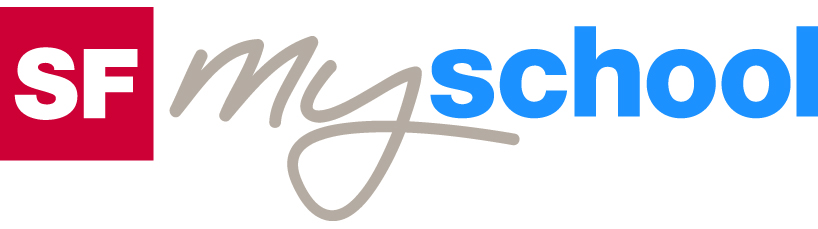 ArbeitsblattArbeitsblatt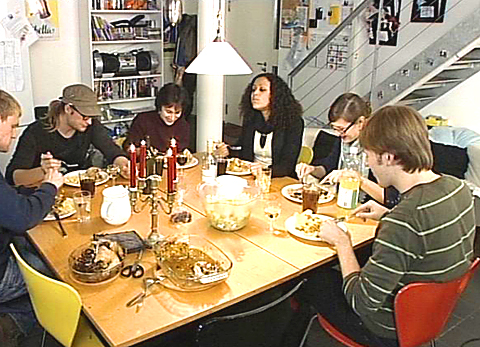 WG-LebenWG-LebenWG-LebenWG-LebenWG-LebenWG-LebenBauen und Wohnen (6)14:15 MinutenBauen und Wohnen (6)14:15 MinutenBauen und Wohnen (6)14:15 MinutenBauen und Wohnen (6)14:15 MinutenBauen und Wohnen (6)14:15 MinutenBauen und Wohnen (6)14:15 Minuten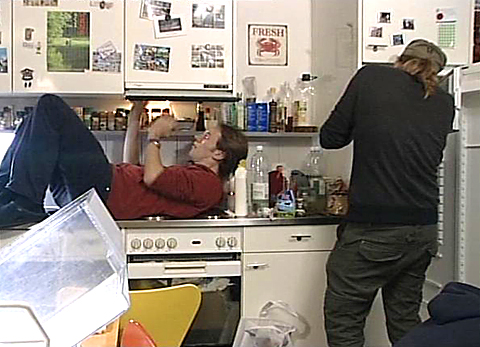 1. Was ist Yves von Beruf? 2. Wie teuer ist eine Wohnung in der WG, und was ist im Preis alles inbegriffen? 3. Was wären im Vergleich zu deiner jetzigen Situation Vorteile, was Nachteile des Wohnens in einer WG? 4. Was erfährst du über Céline? 5. Warum werden wenige Bauten speziell für WGs erstellt? 6. Ist die WG im Film eine Kommune? Finde und notiere Gemeinsamkeiten und Unterschiede. 7. Was gehört zu einem luxuriösen Haus? 8. Nenne einige Konfliktpunkte in der WG? 9. Kleingruppen schotten sich nach aussen oft ab. Wie machen sie das? Was meinst du dazu? 10. Mit wem in der Klasse würdest du gerne in einer WG wohnen? Mit wem nicht? Begründe. 11. Nenne die Vornamen der WG-Bewohner. 1. Was ist Yves von Beruf? 2. Wie teuer ist eine Wohnung in der WG, und was ist im Preis alles inbegriffen? 3. Was wären im Vergleich zu deiner jetzigen Situation Vorteile, was Nachteile des Wohnens in einer WG? 4. Was erfährst du über Céline? 5. Warum werden wenige Bauten speziell für WGs erstellt? 6. Ist die WG im Film eine Kommune? Finde und notiere Gemeinsamkeiten und Unterschiede. 7. Was gehört zu einem luxuriösen Haus? 8. Nenne einige Konfliktpunkte in der WG? 9. Kleingruppen schotten sich nach aussen oft ab. Wie machen sie das? Was meinst du dazu? 10. Mit wem in der Klasse würdest du gerne in einer WG wohnen? Mit wem nicht? Begründe. 11. Nenne die Vornamen der WG-Bewohner. 1. Was ist Yves von Beruf? 2. Wie teuer ist eine Wohnung in der WG, und was ist im Preis alles inbegriffen? 3. Was wären im Vergleich zu deiner jetzigen Situation Vorteile, was Nachteile des Wohnens in einer WG? 4. Was erfährst du über Céline? 5. Warum werden wenige Bauten speziell für WGs erstellt? 6. Ist die WG im Film eine Kommune? Finde und notiere Gemeinsamkeiten und Unterschiede. 7. Was gehört zu einem luxuriösen Haus? 8. Nenne einige Konfliktpunkte in der WG? 9. Kleingruppen schotten sich nach aussen oft ab. Wie machen sie das? Was meinst du dazu? 10. Mit wem in der Klasse würdest du gerne in einer WG wohnen? Mit wem nicht? Begründe. 11. Nenne die Vornamen der WG-Bewohner. 1. Was ist Yves von Beruf? 2. Wie teuer ist eine Wohnung in der WG, und was ist im Preis alles inbegriffen? 3. Was wären im Vergleich zu deiner jetzigen Situation Vorteile, was Nachteile des Wohnens in einer WG? 4. Was erfährst du über Céline? 5. Warum werden wenige Bauten speziell für WGs erstellt? 6. Ist die WG im Film eine Kommune? Finde und notiere Gemeinsamkeiten und Unterschiede. 7. Was gehört zu einem luxuriösen Haus? 8. Nenne einige Konfliktpunkte in der WG? 9. Kleingruppen schotten sich nach aussen oft ab. Wie machen sie das? Was meinst du dazu? 10. Mit wem in der Klasse würdest du gerne in einer WG wohnen? Mit wem nicht? Begründe. 11. Nenne die Vornamen der WG-Bewohner. 1. Was ist Yves von Beruf? 2. Wie teuer ist eine Wohnung in der WG, und was ist im Preis alles inbegriffen? 3. Was wären im Vergleich zu deiner jetzigen Situation Vorteile, was Nachteile des Wohnens in einer WG? 4. Was erfährst du über Céline? 5. Warum werden wenige Bauten speziell für WGs erstellt? 6. Ist die WG im Film eine Kommune? Finde und notiere Gemeinsamkeiten und Unterschiede. 7. Was gehört zu einem luxuriösen Haus? 8. Nenne einige Konfliktpunkte in der WG? 9. Kleingruppen schotten sich nach aussen oft ab. Wie machen sie das? Was meinst du dazu? 10. Mit wem in der Klasse würdest du gerne in einer WG wohnen? Mit wem nicht? Begründe. 11. Nenne die Vornamen der WG-Bewohner. 1. Was ist Yves von Beruf? 2. Wie teuer ist eine Wohnung in der WG, und was ist im Preis alles inbegriffen? 3. Was wären im Vergleich zu deiner jetzigen Situation Vorteile, was Nachteile des Wohnens in einer WG? 4. Was erfährst du über Céline? 5. Warum werden wenige Bauten speziell für WGs erstellt? 6. Ist die WG im Film eine Kommune? Finde und notiere Gemeinsamkeiten und Unterschiede. 7. Was gehört zu einem luxuriösen Haus? 8. Nenne einige Konfliktpunkte in der WG? 9. Kleingruppen schotten sich nach aussen oft ab. Wie machen sie das? Was meinst du dazu? 10. Mit wem in der Klasse würdest du gerne in einer WG wohnen? Mit wem nicht? Begründe. 11. Nenne die Vornamen der WG-Bewohner. 1. Was ist Yves von Beruf? 2. Wie teuer ist eine Wohnung in der WG, und was ist im Preis alles inbegriffen? 3. Was wären im Vergleich zu deiner jetzigen Situation Vorteile, was Nachteile des Wohnens in einer WG? 4. Was erfährst du über Céline? 5. Warum werden wenige Bauten speziell für WGs erstellt? 6. Ist die WG im Film eine Kommune? Finde und notiere Gemeinsamkeiten und Unterschiede. 7. Was gehört zu einem luxuriösen Haus? 8. Nenne einige Konfliktpunkte in der WG? 9. Kleingruppen schotten sich nach aussen oft ab. Wie machen sie das? Was meinst du dazu? 10. Mit wem in der Klasse würdest du gerne in einer WG wohnen? Mit wem nicht? Begründe. 11. Nenne die Vornamen der WG-Bewohner. 1. Was ist Yves von Beruf? 2. Wie teuer ist eine Wohnung in der WG, und was ist im Preis alles inbegriffen? 3. Was wären im Vergleich zu deiner jetzigen Situation Vorteile, was Nachteile des Wohnens in einer WG? 4. Was erfährst du über Céline? 5. Warum werden wenige Bauten speziell für WGs erstellt? 6. Ist die WG im Film eine Kommune? Finde und notiere Gemeinsamkeiten und Unterschiede. 7. Was gehört zu einem luxuriösen Haus? 8. Nenne einige Konfliktpunkte in der WG? 9. Kleingruppen schotten sich nach aussen oft ab. Wie machen sie das? Was meinst du dazu? 10. Mit wem in der Klasse würdest du gerne in einer WG wohnen? Mit wem nicht? Begründe. 11. Nenne die Vornamen der WG-Bewohner. 1. Was ist Yves von Beruf? 2. Wie teuer ist eine Wohnung in der WG, und was ist im Preis alles inbegriffen? 3. Was wären im Vergleich zu deiner jetzigen Situation Vorteile, was Nachteile des Wohnens in einer WG? 4. Was erfährst du über Céline? 5. Warum werden wenige Bauten speziell für WGs erstellt? 6. Ist die WG im Film eine Kommune? Finde und notiere Gemeinsamkeiten und Unterschiede. 7. Was gehört zu einem luxuriösen Haus? 8. Nenne einige Konfliktpunkte in der WG? 9. Kleingruppen schotten sich nach aussen oft ab. Wie machen sie das? Was meinst du dazu? 10. Mit wem in der Klasse würdest du gerne in einer WG wohnen? Mit wem nicht? Begründe. 11. Nenne die Vornamen der WG-Bewohner. 1. Was ist Yves von Beruf? 2. Wie teuer ist eine Wohnung in der WG, und was ist im Preis alles inbegriffen? 3. Was wären im Vergleich zu deiner jetzigen Situation Vorteile, was Nachteile des Wohnens in einer WG? 4. Was erfährst du über Céline? 5. Warum werden wenige Bauten speziell für WGs erstellt? 6. Ist die WG im Film eine Kommune? Finde und notiere Gemeinsamkeiten und Unterschiede. 7. Was gehört zu einem luxuriösen Haus? 8. Nenne einige Konfliktpunkte in der WG? 9. Kleingruppen schotten sich nach aussen oft ab. Wie machen sie das? Was meinst du dazu? 10. Mit wem in der Klasse würdest du gerne in einer WG wohnen? Mit wem nicht? Begründe. 11. Nenne die Vornamen der WG-Bewohner. 1. Was ist Yves von Beruf? 2. Wie teuer ist eine Wohnung in der WG, und was ist im Preis alles inbegriffen? 3. Was wären im Vergleich zu deiner jetzigen Situation Vorteile, was Nachteile des Wohnens in einer WG? 4. Was erfährst du über Céline? 5. Warum werden wenige Bauten speziell für WGs erstellt? 6. Ist die WG im Film eine Kommune? Finde und notiere Gemeinsamkeiten und Unterschiede. 7. Was gehört zu einem luxuriösen Haus? 8. Nenne einige Konfliktpunkte in der WG? 9. Kleingruppen schotten sich nach aussen oft ab. Wie machen sie das? Was meinst du dazu? 10. Mit wem in der Klasse würdest du gerne in einer WG wohnen? Mit wem nicht? Begründe. 11. Nenne die Vornamen der WG-Bewohner. 1. Was ist Yves von Beruf? 2. Wie teuer ist eine Wohnung in der WG, und was ist im Preis alles inbegriffen? 3. Was wären im Vergleich zu deiner jetzigen Situation Vorteile, was Nachteile des Wohnens in einer WG? 4. Was erfährst du über Céline? 5. Warum werden wenige Bauten speziell für WGs erstellt? 6. Ist die WG im Film eine Kommune? Finde und notiere Gemeinsamkeiten und Unterschiede. 7. Was gehört zu einem luxuriösen Haus? 8. Nenne einige Konfliktpunkte in der WG? 9. Kleingruppen schotten sich nach aussen oft ab. Wie machen sie das? Was meinst du dazu? 10. Mit wem in der Klasse würdest du gerne in einer WG wohnen? Mit wem nicht? Begründe. 11. Nenne die Vornamen der WG-Bewohner. 1. Was ist Yves von Beruf? 2. Wie teuer ist eine Wohnung in der WG, und was ist im Preis alles inbegriffen? 3. Was wären im Vergleich zu deiner jetzigen Situation Vorteile, was Nachteile des Wohnens in einer WG? 4. Was erfährst du über Céline? 5. Warum werden wenige Bauten speziell für WGs erstellt? 6. Ist die WG im Film eine Kommune? Finde und notiere Gemeinsamkeiten und Unterschiede. 7. Was gehört zu einem luxuriösen Haus? 8. Nenne einige Konfliktpunkte in der WG? 9. Kleingruppen schotten sich nach aussen oft ab. Wie machen sie das? Was meinst du dazu? 10. Mit wem in der Klasse würdest du gerne in einer WG wohnen? Mit wem nicht? Begründe. 11. Nenne die Vornamen der WG-Bewohner. 1. Was ist Yves von Beruf? 2. Wie teuer ist eine Wohnung in der WG, und was ist im Preis alles inbegriffen? 3. Was wären im Vergleich zu deiner jetzigen Situation Vorteile, was Nachteile des Wohnens in einer WG? 4. Was erfährst du über Céline? 5. Warum werden wenige Bauten speziell für WGs erstellt? 6. Ist die WG im Film eine Kommune? Finde und notiere Gemeinsamkeiten und Unterschiede. 7. Was gehört zu einem luxuriösen Haus? 8. Nenne einige Konfliktpunkte in der WG? 9. Kleingruppen schotten sich nach aussen oft ab. Wie machen sie das? Was meinst du dazu? 10. Mit wem in der Klasse würdest du gerne in einer WG wohnen? Mit wem nicht? Begründe. 11. Nenne die Vornamen der WG-Bewohner. 1. Was ist Yves von Beruf? 2. Wie teuer ist eine Wohnung in der WG, und was ist im Preis alles inbegriffen? 3. Was wären im Vergleich zu deiner jetzigen Situation Vorteile, was Nachteile des Wohnens in einer WG? 4. Was erfährst du über Céline? 5. Warum werden wenige Bauten speziell für WGs erstellt? 6. Ist die WG im Film eine Kommune? Finde und notiere Gemeinsamkeiten und Unterschiede. 7. Was gehört zu einem luxuriösen Haus? 8. Nenne einige Konfliktpunkte in der WG? 9. Kleingruppen schotten sich nach aussen oft ab. Wie machen sie das? Was meinst du dazu? 10. Mit wem in der Klasse würdest du gerne in einer WG wohnen? Mit wem nicht? Begründe. 11. Nenne die Vornamen der WG-Bewohner. 1. Was ist Yves von Beruf? 2. Wie teuer ist eine Wohnung in der WG, und was ist im Preis alles inbegriffen? 3. Was wären im Vergleich zu deiner jetzigen Situation Vorteile, was Nachteile des Wohnens in einer WG? 4. Was erfährst du über Céline? 5. Warum werden wenige Bauten speziell für WGs erstellt? 6. Ist die WG im Film eine Kommune? Finde und notiere Gemeinsamkeiten und Unterschiede. 7. Was gehört zu einem luxuriösen Haus? 8. Nenne einige Konfliktpunkte in der WG? 9. Kleingruppen schotten sich nach aussen oft ab. Wie machen sie das? Was meinst du dazu? 10. Mit wem in der Klasse würdest du gerne in einer WG wohnen? Mit wem nicht? Begründe. 11. Nenne die Vornamen der WG-Bewohner. 1. Was ist Yves von Beruf? 2. Wie teuer ist eine Wohnung in der WG, und was ist im Preis alles inbegriffen? 3. Was wären im Vergleich zu deiner jetzigen Situation Vorteile, was Nachteile des Wohnens in einer WG? 4. Was erfährst du über Céline? 5. Warum werden wenige Bauten speziell für WGs erstellt? 6. Ist die WG im Film eine Kommune? Finde und notiere Gemeinsamkeiten und Unterschiede. 7. Was gehört zu einem luxuriösen Haus? 8. Nenne einige Konfliktpunkte in der WG? 9. Kleingruppen schotten sich nach aussen oft ab. Wie machen sie das? Was meinst du dazu? 10. Mit wem in der Klasse würdest du gerne in einer WG wohnen? Mit wem nicht? Begründe. 11. Nenne die Vornamen der WG-Bewohner. 1. Was ist Yves von Beruf? 2. Wie teuer ist eine Wohnung in der WG, und was ist im Preis alles inbegriffen? 3. Was wären im Vergleich zu deiner jetzigen Situation Vorteile, was Nachteile des Wohnens in einer WG? 4. Was erfährst du über Céline? 5. Warum werden wenige Bauten speziell für WGs erstellt? 6. Ist die WG im Film eine Kommune? Finde und notiere Gemeinsamkeiten und Unterschiede. 7. Was gehört zu einem luxuriösen Haus? 8. Nenne einige Konfliktpunkte in der WG? 9. Kleingruppen schotten sich nach aussen oft ab. Wie machen sie das? Was meinst du dazu? 10. Mit wem in der Klasse würdest du gerne in einer WG wohnen? Mit wem nicht? Begründe. 11. Nenne die Vornamen der WG-Bewohner. 1. Was ist Yves von Beruf? 2. Wie teuer ist eine Wohnung in der WG, und was ist im Preis alles inbegriffen? 3. Was wären im Vergleich zu deiner jetzigen Situation Vorteile, was Nachteile des Wohnens in einer WG? 4. Was erfährst du über Céline? 5. Warum werden wenige Bauten speziell für WGs erstellt? 6. Ist die WG im Film eine Kommune? Finde und notiere Gemeinsamkeiten und Unterschiede. 7. Was gehört zu einem luxuriösen Haus? 8. Nenne einige Konfliktpunkte in der WG? 9. Kleingruppen schotten sich nach aussen oft ab. Wie machen sie das? Was meinst du dazu? 10. Mit wem in der Klasse würdest du gerne in einer WG wohnen? Mit wem nicht? Begründe. 11. Nenne die Vornamen der WG-Bewohner. 1. Was ist Yves von Beruf? 2. Wie teuer ist eine Wohnung in der WG, und was ist im Preis alles inbegriffen? 3. Was wären im Vergleich zu deiner jetzigen Situation Vorteile, was Nachteile des Wohnens in einer WG? 4. Was erfährst du über Céline? 5. Warum werden wenige Bauten speziell für WGs erstellt? 6. Ist die WG im Film eine Kommune? Finde und notiere Gemeinsamkeiten und Unterschiede. 7. Was gehört zu einem luxuriösen Haus? 8. Nenne einige Konfliktpunkte in der WG? 9. Kleingruppen schotten sich nach aussen oft ab. Wie machen sie das? Was meinst du dazu? 10. Mit wem in der Klasse würdest du gerne in einer WG wohnen? Mit wem nicht? Begründe. 11. Nenne die Vornamen der WG-Bewohner. 1. Was ist Yves von Beruf? 2. Wie teuer ist eine Wohnung in der WG, und was ist im Preis alles inbegriffen? 3. Was wären im Vergleich zu deiner jetzigen Situation Vorteile, was Nachteile des Wohnens in einer WG? 4. Was erfährst du über Céline? 5. Warum werden wenige Bauten speziell für WGs erstellt? 6. Ist die WG im Film eine Kommune? Finde und notiere Gemeinsamkeiten und Unterschiede. 7. Was gehört zu einem luxuriösen Haus? 8. Nenne einige Konfliktpunkte in der WG? 9. Kleingruppen schotten sich nach aussen oft ab. Wie machen sie das? Was meinst du dazu? 10. Mit wem in der Klasse würdest du gerne in einer WG wohnen? Mit wem nicht? Begründe. 11. Nenne die Vornamen der WG-Bewohner. 1. Was ist Yves von Beruf? 2. Wie teuer ist eine Wohnung in der WG, und was ist im Preis alles inbegriffen? 3. Was wären im Vergleich zu deiner jetzigen Situation Vorteile, was Nachteile des Wohnens in einer WG? 4. Was erfährst du über Céline? 5. Warum werden wenige Bauten speziell für WGs erstellt? 6. Ist die WG im Film eine Kommune? Finde und notiere Gemeinsamkeiten und Unterschiede. 7. Was gehört zu einem luxuriösen Haus? 8. Nenne einige Konfliktpunkte in der WG? 9. Kleingruppen schotten sich nach aussen oft ab. Wie machen sie das? Was meinst du dazu? 10. Mit wem in der Klasse würdest du gerne in einer WG wohnen? Mit wem nicht? Begründe. 11. Nenne die Vornamen der WG-Bewohner. 1. Was ist Yves von Beruf? 2. Wie teuer ist eine Wohnung in der WG, und was ist im Preis alles inbegriffen? 3. Was wären im Vergleich zu deiner jetzigen Situation Vorteile, was Nachteile des Wohnens in einer WG? 4. Was erfährst du über Céline? 5. Warum werden wenige Bauten speziell für WGs erstellt? 6. Ist die WG im Film eine Kommune? Finde und notiere Gemeinsamkeiten und Unterschiede. 7. Was gehört zu einem luxuriösen Haus? 8. Nenne einige Konfliktpunkte in der WG? 9. Kleingruppen schotten sich nach aussen oft ab. Wie machen sie das? Was meinst du dazu? 10. Mit wem in der Klasse würdest du gerne in einer WG wohnen? Mit wem nicht? Begründe. 11. Nenne die Vornamen der WG-Bewohner. 1. Was ist Yves von Beruf? 2. Wie teuer ist eine Wohnung in der WG, und was ist im Preis alles inbegriffen? 3. Was wären im Vergleich zu deiner jetzigen Situation Vorteile, was Nachteile des Wohnens in einer WG? 4. Was erfährst du über Céline? 5. Warum werden wenige Bauten speziell für WGs erstellt? 6. Ist die WG im Film eine Kommune? Finde und notiere Gemeinsamkeiten und Unterschiede. 7. Was gehört zu einem luxuriösen Haus? 8. Nenne einige Konfliktpunkte in der WG? 9. Kleingruppen schotten sich nach aussen oft ab. Wie machen sie das? Was meinst du dazu? 10. Mit wem in der Klasse würdest du gerne in einer WG wohnen? Mit wem nicht? Begründe. 11. Nenne die Vornamen der WG-Bewohner. 1. Was ist Yves von Beruf? 2. Wie teuer ist eine Wohnung in der WG, und was ist im Preis alles inbegriffen? 3. Was wären im Vergleich zu deiner jetzigen Situation Vorteile, was Nachteile des Wohnens in einer WG? 4. Was erfährst du über Céline? 5. Warum werden wenige Bauten speziell für WGs erstellt? 6. Ist die WG im Film eine Kommune? Finde und notiere Gemeinsamkeiten und Unterschiede. 7. Was gehört zu einem luxuriösen Haus? 8. Nenne einige Konfliktpunkte in der WG? 9. Kleingruppen schotten sich nach aussen oft ab. Wie machen sie das? Was meinst du dazu? 10. Mit wem in der Klasse würdest du gerne in einer WG wohnen? Mit wem nicht? Begründe. 11. Nenne die Vornamen der WG-Bewohner. 1. Was ist Yves von Beruf? 2. Wie teuer ist eine Wohnung in der WG, und was ist im Preis alles inbegriffen? 3. Was wären im Vergleich zu deiner jetzigen Situation Vorteile, was Nachteile des Wohnens in einer WG? 4. Was erfährst du über Céline? 5. Warum werden wenige Bauten speziell für WGs erstellt? 6. Ist die WG im Film eine Kommune? Finde und notiere Gemeinsamkeiten und Unterschiede. 7. Was gehört zu einem luxuriösen Haus? 8. Nenne einige Konfliktpunkte in der WG? 9. Kleingruppen schotten sich nach aussen oft ab. Wie machen sie das? Was meinst du dazu? 10. Mit wem in der Klasse würdest du gerne in einer WG wohnen? Mit wem nicht? Begründe. 11. Nenne die Vornamen der WG-Bewohner. 1. Was ist Yves von Beruf? 2. Wie teuer ist eine Wohnung in der WG, und was ist im Preis alles inbegriffen? 3. Was wären im Vergleich zu deiner jetzigen Situation Vorteile, was Nachteile des Wohnens in einer WG? 4. Was erfährst du über Céline? 5. Warum werden wenige Bauten speziell für WGs erstellt? 6. Ist die WG im Film eine Kommune? Finde und notiere Gemeinsamkeiten und Unterschiede. 7. Was gehört zu einem luxuriösen Haus? 8. Nenne einige Konfliktpunkte in der WG? 9. Kleingruppen schotten sich nach aussen oft ab. Wie machen sie das? Was meinst du dazu? 10. Mit wem in der Klasse würdest du gerne in einer WG wohnen? Mit wem nicht? Begründe. 11. Nenne die Vornamen der WG-Bewohner. 1. Was ist Yves von Beruf? 2. Wie teuer ist eine Wohnung in der WG, und was ist im Preis alles inbegriffen? 3. Was wären im Vergleich zu deiner jetzigen Situation Vorteile, was Nachteile des Wohnens in einer WG? 4. Was erfährst du über Céline? 5. Warum werden wenige Bauten speziell für WGs erstellt? 6. Ist die WG im Film eine Kommune? Finde und notiere Gemeinsamkeiten und Unterschiede. 7. Was gehört zu einem luxuriösen Haus? 8. Nenne einige Konfliktpunkte in der WG? 9. Kleingruppen schotten sich nach aussen oft ab. Wie machen sie das? Was meinst du dazu? 10. Mit wem in der Klasse würdest du gerne in einer WG wohnen? Mit wem nicht? Begründe. 11. Nenne die Vornamen der WG-Bewohner. 1. Was ist Yves von Beruf? 2. Wie teuer ist eine Wohnung in der WG, und was ist im Preis alles inbegriffen? 3. Was wären im Vergleich zu deiner jetzigen Situation Vorteile, was Nachteile des Wohnens in einer WG? 4. Was erfährst du über Céline? 5. Warum werden wenige Bauten speziell für WGs erstellt? 6. Ist die WG im Film eine Kommune? Finde und notiere Gemeinsamkeiten und Unterschiede. 7. Was gehört zu einem luxuriösen Haus? 8. Nenne einige Konfliktpunkte in der WG? 9. Kleingruppen schotten sich nach aussen oft ab. Wie machen sie das? Was meinst du dazu? 10. Mit wem in der Klasse würdest du gerne in einer WG wohnen? Mit wem nicht? Begründe. 11. Nenne die Vornamen der WG-Bewohner. 1. Was ist Yves von Beruf? 2. Wie teuer ist eine Wohnung in der WG, und was ist im Preis alles inbegriffen? 3. Was wären im Vergleich zu deiner jetzigen Situation Vorteile, was Nachteile des Wohnens in einer WG? 4. Was erfährst du über Céline? 5. Warum werden wenige Bauten speziell für WGs erstellt? 6. Ist die WG im Film eine Kommune? Finde und notiere Gemeinsamkeiten und Unterschiede. 7. Was gehört zu einem luxuriösen Haus? 8. Nenne einige Konfliktpunkte in der WG? 9. Kleingruppen schotten sich nach aussen oft ab. Wie machen sie das? Was meinst du dazu? 10. Mit wem in der Klasse würdest du gerne in einer WG wohnen? Mit wem nicht? Begründe. 11. Nenne die Vornamen der WG-Bewohner. 1. Was ist Yves von Beruf? 2. Wie teuer ist eine Wohnung in der WG, und was ist im Preis alles inbegriffen? 3. Was wären im Vergleich zu deiner jetzigen Situation Vorteile, was Nachteile des Wohnens in einer WG? 4. Was erfährst du über Céline? 5. Warum werden wenige Bauten speziell für WGs erstellt? 6. Ist die WG im Film eine Kommune? Finde und notiere Gemeinsamkeiten und Unterschiede. 7. Was gehört zu einem luxuriösen Haus? 8. Nenne einige Konfliktpunkte in der WG? 9. Kleingruppen schotten sich nach aussen oft ab. Wie machen sie das? Was meinst du dazu? 10. Mit wem in der Klasse würdest du gerne in einer WG wohnen? Mit wem nicht? Begründe. 11. Nenne die Vornamen der WG-Bewohner. 1. Was ist Yves von Beruf? 2. Wie teuer ist eine Wohnung in der WG, und was ist im Preis alles inbegriffen? 3. Was wären im Vergleich zu deiner jetzigen Situation Vorteile, was Nachteile des Wohnens in einer WG? 4. Was erfährst du über Céline? 5. Warum werden wenige Bauten speziell für WGs erstellt? 6. Ist die WG im Film eine Kommune? Finde und notiere Gemeinsamkeiten und Unterschiede. 7. Was gehört zu einem luxuriösen Haus? 8. Nenne einige Konfliktpunkte in der WG? 9. Kleingruppen schotten sich nach aussen oft ab. Wie machen sie das? Was meinst du dazu? 10. Mit wem in der Klasse würdest du gerne in einer WG wohnen? Mit wem nicht? Begründe. 11. Nenne die Vornamen der WG-Bewohner. 1. Was ist Yves von Beruf? 2. Wie teuer ist eine Wohnung in der WG, und was ist im Preis alles inbegriffen? 3. Was wären im Vergleich zu deiner jetzigen Situation Vorteile, was Nachteile des Wohnens in einer WG? 4. Was erfährst du über Céline? 5. Warum werden wenige Bauten speziell für WGs erstellt? 6. Ist die WG im Film eine Kommune? Finde und notiere Gemeinsamkeiten und Unterschiede. 7. Was gehört zu einem luxuriösen Haus? 8. Nenne einige Konfliktpunkte in der WG? 9. Kleingruppen schotten sich nach aussen oft ab. Wie machen sie das? Was meinst du dazu? 10. Mit wem in der Klasse würdest du gerne in einer WG wohnen? Mit wem nicht? Begründe. 11. Nenne die Vornamen der WG-Bewohner. 1. Was ist Yves von Beruf? 2. Wie teuer ist eine Wohnung in der WG, und was ist im Preis alles inbegriffen? 3. Was wären im Vergleich zu deiner jetzigen Situation Vorteile, was Nachteile des Wohnens in einer WG? 4. Was erfährst du über Céline? 5. Warum werden wenige Bauten speziell für WGs erstellt? 6. Ist die WG im Film eine Kommune? Finde und notiere Gemeinsamkeiten und Unterschiede. 7. Was gehört zu einem luxuriösen Haus? 8. Nenne einige Konfliktpunkte in der WG? 9. Kleingruppen schotten sich nach aussen oft ab. Wie machen sie das? Was meinst du dazu? 10. Mit wem in der Klasse würdest du gerne in einer WG wohnen? Mit wem nicht? Begründe. 11. Nenne die Vornamen der WG-Bewohner. 1. Was ist Yves von Beruf? 2. Wie teuer ist eine Wohnung in der WG, und was ist im Preis alles inbegriffen? 3. Was wären im Vergleich zu deiner jetzigen Situation Vorteile, was Nachteile des Wohnens in einer WG? 4. Was erfährst du über Céline? 5. Warum werden wenige Bauten speziell für WGs erstellt? 6. Ist die WG im Film eine Kommune? Finde und notiere Gemeinsamkeiten und Unterschiede. 7. Was gehört zu einem luxuriösen Haus? 8. Nenne einige Konfliktpunkte in der WG? 9. Kleingruppen schotten sich nach aussen oft ab. Wie machen sie das? Was meinst du dazu? 10. Mit wem in der Klasse würdest du gerne in einer WG wohnen? Mit wem nicht? Begründe. 11. Nenne die Vornamen der WG-Bewohner. 1. Was ist Yves von Beruf? 2. Wie teuer ist eine Wohnung in der WG, und was ist im Preis alles inbegriffen? 3. Was wären im Vergleich zu deiner jetzigen Situation Vorteile, was Nachteile des Wohnens in einer WG? 4. Was erfährst du über Céline? 5. Warum werden wenige Bauten speziell für WGs erstellt? 6. Ist die WG im Film eine Kommune? Finde und notiere Gemeinsamkeiten und Unterschiede. 7. Was gehört zu einem luxuriösen Haus? 8. Nenne einige Konfliktpunkte in der WG? 9. Kleingruppen schotten sich nach aussen oft ab. Wie machen sie das? Was meinst du dazu? 10. Mit wem in der Klasse würdest du gerne in einer WG wohnen? Mit wem nicht? Begründe. 11. Nenne die Vornamen der WG-Bewohner. 1. Was ist Yves von Beruf? 2. Wie teuer ist eine Wohnung in der WG, und was ist im Preis alles inbegriffen? 3. Was wären im Vergleich zu deiner jetzigen Situation Vorteile, was Nachteile des Wohnens in einer WG? 4. Was erfährst du über Céline? 5. Warum werden wenige Bauten speziell für WGs erstellt? 6. Ist die WG im Film eine Kommune? Finde und notiere Gemeinsamkeiten und Unterschiede. 7. Was gehört zu einem luxuriösen Haus? 8. Nenne einige Konfliktpunkte in der WG? 9. Kleingruppen schotten sich nach aussen oft ab. Wie machen sie das? Was meinst du dazu? 10. Mit wem in der Klasse würdest du gerne in einer WG wohnen? Mit wem nicht? Begründe. 11. Nenne die Vornamen der WG-Bewohner. 1. Was ist Yves von Beruf? 2. Wie teuer ist eine Wohnung in der WG, und was ist im Preis alles inbegriffen? 3. Was wären im Vergleich zu deiner jetzigen Situation Vorteile, was Nachteile des Wohnens in einer WG? 4. Was erfährst du über Céline? 5. Warum werden wenige Bauten speziell für WGs erstellt? 6. Ist die WG im Film eine Kommune? Finde und notiere Gemeinsamkeiten und Unterschiede. 7. Was gehört zu einem luxuriösen Haus? 8. Nenne einige Konfliktpunkte in der WG? 9. Kleingruppen schotten sich nach aussen oft ab. Wie machen sie das? Was meinst du dazu? 10. Mit wem in der Klasse würdest du gerne in einer WG wohnen? Mit wem nicht? Begründe. 11. Nenne die Vornamen der WG-Bewohner. 1. Was ist Yves von Beruf? 2. Wie teuer ist eine Wohnung in der WG, und was ist im Preis alles inbegriffen? 3. Was wären im Vergleich zu deiner jetzigen Situation Vorteile, was Nachteile des Wohnens in einer WG? 4. Was erfährst du über Céline? 5. Warum werden wenige Bauten speziell für WGs erstellt? 6. Ist die WG im Film eine Kommune? Finde und notiere Gemeinsamkeiten und Unterschiede. 7. Was gehört zu einem luxuriösen Haus? 8. Nenne einige Konfliktpunkte in der WG? 9. Kleingruppen schotten sich nach aussen oft ab. Wie machen sie das? Was meinst du dazu? 10. Mit wem in der Klasse würdest du gerne in einer WG wohnen? Mit wem nicht? Begründe. 11. Nenne die Vornamen der WG-Bewohner. 1. Was ist Yves von Beruf? 2. Wie teuer ist eine Wohnung in der WG, und was ist im Preis alles inbegriffen? 3. Was wären im Vergleich zu deiner jetzigen Situation Vorteile, was Nachteile des Wohnens in einer WG? 4. Was erfährst du über Céline? 5. Warum werden wenige Bauten speziell für WGs erstellt? 6. Ist die WG im Film eine Kommune? Finde und notiere Gemeinsamkeiten und Unterschiede. 7. Was gehört zu einem luxuriösen Haus? 8. Nenne einige Konfliktpunkte in der WG? 9. Kleingruppen schotten sich nach aussen oft ab. Wie machen sie das? Was meinst du dazu? 10. Mit wem in der Klasse würdest du gerne in einer WG wohnen? Mit wem nicht? Begründe. 11. Nenne die Vornamen der WG-Bewohner. 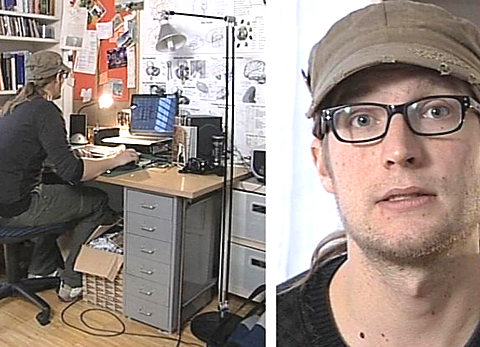 1. Was ist Yves von Beruf? 2. Wie teuer ist eine Wohnung in der WG, und was ist im Preis alles inbegriffen? 3. Was wären im Vergleich zu deiner jetzigen Situation Vorteile, was Nachteile des Wohnens in einer WG? 4. Was erfährst du über Céline? 5. Warum werden wenige Bauten speziell für WGs erstellt? 6. Ist die WG im Film eine Kommune? Finde und notiere Gemeinsamkeiten und Unterschiede. 7. Was gehört zu einem luxuriösen Haus? 8. Nenne einige Konfliktpunkte in der WG? 9. Kleingruppen schotten sich nach aussen oft ab. Wie machen sie das? Was meinst du dazu? 10. Mit wem in der Klasse würdest du gerne in einer WG wohnen? Mit wem nicht? Begründe. 11. Nenne die Vornamen der WG-Bewohner. 1. Was ist Yves von Beruf? 2. Wie teuer ist eine Wohnung in der WG, und was ist im Preis alles inbegriffen? 3. Was wären im Vergleich zu deiner jetzigen Situation Vorteile, was Nachteile des Wohnens in einer WG? 4. Was erfährst du über Céline? 5. Warum werden wenige Bauten speziell für WGs erstellt? 6. Ist die WG im Film eine Kommune? Finde und notiere Gemeinsamkeiten und Unterschiede. 7. Was gehört zu einem luxuriösen Haus? 8. Nenne einige Konfliktpunkte in der WG? 9. Kleingruppen schotten sich nach aussen oft ab. Wie machen sie das? Was meinst du dazu? 10. Mit wem in der Klasse würdest du gerne in einer WG wohnen? Mit wem nicht? Begründe. 11. Nenne die Vornamen der WG-Bewohner. 1. Was ist Yves von Beruf? 2. Wie teuer ist eine Wohnung in der WG, und was ist im Preis alles inbegriffen? 3. Was wären im Vergleich zu deiner jetzigen Situation Vorteile, was Nachteile des Wohnens in einer WG? 4. Was erfährst du über Céline? 5. Warum werden wenige Bauten speziell für WGs erstellt? 6. Ist die WG im Film eine Kommune? Finde und notiere Gemeinsamkeiten und Unterschiede. 7. Was gehört zu einem luxuriösen Haus? 8. Nenne einige Konfliktpunkte in der WG? 9. Kleingruppen schotten sich nach aussen oft ab. Wie machen sie das? Was meinst du dazu? 10. Mit wem in der Klasse würdest du gerne in einer WG wohnen? Mit wem nicht? Begründe. 11. Nenne die Vornamen der WG-Bewohner. 1. Was ist Yves von Beruf? 2. Wie teuer ist eine Wohnung in der WG, und was ist im Preis alles inbegriffen? 3. Was wären im Vergleich zu deiner jetzigen Situation Vorteile, was Nachteile des Wohnens in einer WG? 4. Was erfährst du über Céline? 5. Warum werden wenige Bauten speziell für WGs erstellt? 6. Ist die WG im Film eine Kommune? Finde und notiere Gemeinsamkeiten und Unterschiede. 7. Was gehört zu einem luxuriösen Haus? 8. Nenne einige Konfliktpunkte in der WG? 9. Kleingruppen schotten sich nach aussen oft ab. Wie machen sie das? Was meinst du dazu? 10. Mit wem in der Klasse würdest du gerne in einer WG wohnen? Mit wem nicht? Begründe. 11. Nenne die Vornamen der WG-Bewohner. 1. Was ist Yves von Beruf? 2. Wie teuer ist eine Wohnung in der WG, und was ist im Preis alles inbegriffen? 3. Was wären im Vergleich zu deiner jetzigen Situation Vorteile, was Nachteile des Wohnens in einer WG? 4. Was erfährst du über Céline? 5. Warum werden wenige Bauten speziell für WGs erstellt? 6. Ist die WG im Film eine Kommune? Finde und notiere Gemeinsamkeiten und Unterschiede. 7. Was gehört zu einem luxuriösen Haus? 8. Nenne einige Konfliktpunkte in der WG? 9. Kleingruppen schotten sich nach aussen oft ab. Wie machen sie das? Was meinst du dazu? 10. Mit wem in der Klasse würdest du gerne in einer WG wohnen? Mit wem nicht? Begründe. 11. Nenne die Vornamen der WG-Bewohner. 1. Was ist Yves von Beruf? 2. Wie teuer ist eine Wohnung in der WG, und was ist im Preis alles inbegriffen? 3. Was wären im Vergleich zu deiner jetzigen Situation Vorteile, was Nachteile des Wohnens in einer WG? 4. Was erfährst du über Céline? 5. Warum werden wenige Bauten speziell für WGs erstellt? 6. Ist die WG im Film eine Kommune? Finde und notiere Gemeinsamkeiten und Unterschiede. 7. Was gehört zu einem luxuriösen Haus? 8. Nenne einige Konfliktpunkte in der WG? 9. Kleingruppen schotten sich nach aussen oft ab. Wie machen sie das? Was meinst du dazu? 10. Mit wem in der Klasse würdest du gerne in einer WG wohnen? Mit wem nicht? Begründe. 11. Nenne die Vornamen der WG-Bewohner. 1. Was ist Yves von Beruf? 2. Wie teuer ist eine Wohnung in der WG, und was ist im Preis alles inbegriffen? 3. Was wären im Vergleich zu deiner jetzigen Situation Vorteile, was Nachteile des Wohnens in einer WG? 4. Was erfährst du über Céline? 5. Warum werden wenige Bauten speziell für WGs erstellt? 6. Ist die WG im Film eine Kommune? Finde und notiere Gemeinsamkeiten und Unterschiede. 7. Was gehört zu einem luxuriösen Haus? 8. Nenne einige Konfliktpunkte in der WG? 9. Kleingruppen schotten sich nach aussen oft ab. Wie machen sie das? Was meinst du dazu? 10. Mit wem in der Klasse würdest du gerne in einer WG wohnen? Mit wem nicht? Begründe. 11. Nenne die Vornamen der WG-Bewohner. 1. Was ist Yves von Beruf? 2. Wie teuer ist eine Wohnung in der WG, und was ist im Preis alles inbegriffen? 3. Was wären im Vergleich zu deiner jetzigen Situation Vorteile, was Nachteile des Wohnens in einer WG? 4. Was erfährst du über Céline? 5. Warum werden wenige Bauten speziell für WGs erstellt? 6. Ist die WG im Film eine Kommune? Finde und notiere Gemeinsamkeiten und Unterschiede. 7. Was gehört zu einem luxuriösen Haus? 8. Nenne einige Konfliktpunkte in der WG? 9. Kleingruppen schotten sich nach aussen oft ab. Wie machen sie das? Was meinst du dazu? 10. Mit wem in der Klasse würdest du gerne in einer WG wohnen? Mit wem nicht? Begründe. 11. Nenne die Vornamen der WG-Bewohner. 1. Was ist Yves von Beruf? 2. Wie teuer ist eine Wohnung in der WG, und was ist im Preis alles inbegriffen? 3. Was wären im Vergleich zu deiner jetzigen Situation Vorteile, was Nachteile des Wohnens in einer WG? 4. Was erfährst du über Céline? 5. Warum werden wenige Bauten speziell für WGs erstellt? 6. Ist die WG im Film eine Kommune? Finde und notiere Gemeinsamkeiten und Unterschiede. 7. Was gehört zu einem luxuriösen Haus? 8. Nenne einige Konfliktpunkte in der WG? 9. Kleingruppen schotten sich nach aussen oft ab. Wie machen sie das? Was meinst du dazu? 10. Mit wem in der Klasse würdest du gerne in einer WG wohnen? Mit wem nicht? Begründe. 11. Nenne die Vornamen der WG-Bewohner. 1. Was ist Yves von Beruf? 2. Wie teuer ist eine Wohnung in der WG, und was ist im Preis alles inbegriffen? 3. Was wären im Vergleich zu deiner jetzigen Situation Vorteile, was Nachteile des Wohnens in einer WG? 4. Was erfährst du über Céline? 5. Warum werden wenige Bauten speziell für WGs erstellt? 6. Ist die WG im Film eine Kommune? Finde und notiere Gemeinsamkeiten und Unterschiede. 7. Was gehört zu einem luxuriösen Haus? 8. Nenne einige Konfliktpunkte in der WG? 9. Kleingruppen schotten sich nach aussen oft ab. Wie machen sie das? Was meinst du dazu? 10. Mit wem in der Klasse würdest du gerne in einer WG wohnen? Mit wem nicht? Begründe. 11. Nenne die Vornamen der WG-Bewohner. 1. Was ist Yves von Beruf? 2. Wie teuer ist eine Wohnung in der WG, und was ist im Preis alles inbegriffen? 3. Was wären im Vergleich zu deiner jetzigen Situation Vorteile, was Nachteile des Wohnens in einer WG? 4. Was erfährst du über Céline? 5. Warum werden wenige Bauten speziell für WGs erstellt? 6. Ist die WG im Film eine Kommune? Finde und notiere Gemeinsamkeiten und Unterschiede. 7. Was gehört zu einem luxuriösen Haus? 8. Nenne einige Konfliktpunkte in der WG? 9. Kleingruppen schotten sich nach aussen oft ab. Wie machen sie das? Was meinst du dazu? 10. Mit wem in der Klasse würdest du gerne in einer WG wohnen? Mit wem nicht? Begründe. 11. Nenne die Vornamen der WG-Bewohner. 1. Was ist Yves von Beruf? 2. Wie teuer ist eine Wohnung in der WG, und was ist im Preis alles inbegriffen? 3. Was wären im Vergleich zu deiner jetzigen Situation Vorteile, was Nachteile des Wohnens in einer WG? 4. Was erfährst du über Céline? 5. Warum werden wenige Bauten speziell für WGs erstellt? 6. Ist die WG im Film eine Kommune? Finde und notiere Gemeinsamkeiten und Unterschiede. 7. Was gehört zu einem luxuriösen Haus? 8. Nenne einige Konfliktpunkte in der WG? 9. Kleingruppen schotten sich nach aussen oft ab. Wie machen sie das? Was meinst du dazu? 10. Mit wem in der Klasse würdest du gerne in einer WG wohnen? Mit wem nicht? Begründe. 11. Nenne die Vornamen der WG-Bewohner. 1. Was ist Yves von Beruf? 2. Wie teuer ist eine Wohnung in der WG, und was ist im Preis alles inbegriffen? 3. Was wären im Vergleich zu deiner jetzigen Situation Vorteile, was Nachteile des Wohnens in einer WG? 4. Was erfährst du über Céline? 5. Warum werden wenige Bauten speziell für WGs erstellt? 6. Ist die WG im Film eine Kommune? Finde und notiere Gemeinsamkeiten und Unterschiede. 7. Was gehört zu einem luxuriösen Haus? 8. Nenne einige Konfliktpunkte in der WG? 9. Kleingruppen schotten sich nach aussen oft ab. Wie machen sie das? Was meinst du dazu? 10. Mit wem in der Klasse würdest du gerne in einer WG wohnen? Mit wem nicht? Begründe. 11. Nenne die Vornamen der WG-Bewohner. 1. Was ist Yves von Beruf? 2. Wie teuer ist eine Wohnung in der WG, und was ist im Preis alles inbegriffen? 3. Was wären im Vergleich zu deiner jetzigen Situation Vorteile, was Nachteile des Wohnens in einer WG? 4. Was erfährst du über Céline? 5. Warum werden wenige Bauten speziell für WGs erstellt? 6. Ist die WG im Film eine Kommune? Finde und notiere Gemeinsamkeiten und Unterschiede. 7. Was gehört zu einem luxuriösen Haus? 8. Nenne einige Konfliktpunkte in der WG? 9. Kleingruppen schotten sich nach aussen oft ab. Wie machen sie das? Was meinst du dazu? 10. Mit wem in der Klasse würdest du gerne in einer WG wohnen? Mit wem nicht? Begründe. 11. Nenne die Vornamen der WG-Bewohner. 1. Was ist Yves von Beruf? 2. Wie teuer ist eine Wohnung in der WG, und was ist im Preis alles inbegriffen? 3. Was wären im Vergleich zu deiner jetzigen Situation Vorteile, was Nachteile des Wohnens in einer WG? 4. Was erfährst du über Céline? 5. Warum werden wenige Bauten speziell für WGs erstellt? 6. Ist die WG im Film eine Kommune? Finde und notiere Gemeinsamkeiten und Unterschiede. 7. Was gehört zu einem luxuriösen Haus? 8. Nenne einige Konfliktpunkte in der WG? 9. Kleingruppen schotten sich nach aussen oft ab. Wie machen sie das? Was meinst du dazu? 10. Mit wem in der Klasse würdest du gerne in einer WG wohnen? Mit wem nicht? Begründe. 11. Nenne die Vornamen der WG-Bewohner. 1. Was ist Yves von Beruf? 2. Wie teuer ist eine Wohnung in der WG, und was ist im Preis alles inbegriffen? 3. Was wären im Vergleich zu deiner jetzigen Situation Vorteile, was Nachteile des Wohnens in einer WG? 4. Was erfährst du über Céline? 5. Warum werden wenige Bauten speziell für WGs erstellt? 6. Ist die WG im Film eine Kommune? Finde und notiere Gemeinsamkeiten und Unterschiede. 7. Was gehört zu einem luxuriösen Haus? 8. Nenne einige Konfliktpunkte in der WG? 9. Kleingruppen schotten sich nach aussen oft ab. Wie machen sie das? Was meinst du dazu? 10. Mit wem in der Klasse würdest du gerne in einer WG wohnen? Mit wem nicht? Begründe. 11. Nenne die Vornamen der WG-Bewohner. 1. Was ist Yves von Beruf? 2. Wie teuer ist eine Wohnung in der WG, und was ist im Preis alles inbegriffen? 3. Was wären im Vergleich zu deiner jetzigen Situation Vorteile, was Nachteile des Wohnens in einer WG? 4. Was erfährst du über Céline? 5. Warum werden wenige Bauten speziell für WGs erstellt? 6. Ist die WG im Film eine Kommune? Finde und notiere Gemeinsamkeiten und Unterschiede. 7. Was gehört zu einem luxuriösen Haus? 8. Nenne einige Konfliktpunkte in der WG? 9. Kleingruppen schotten sich nach aussen oft ab. Wie machen sie das? Was meinst du dazu? 10. Mit wem in der Klasse würdest du gerne in einer WG wohnen? Mit wem nicht? Begründe. 11. Nenne die Vornamen der WG-Bewohner. 1. Was ist Yves von Beruf? 2. Wie teuer ist eine Wohnung in der WG, und was ist im Preis alles inbegriffen? 3. Was wären im Vergleich zu deiner jetzigen Situation Vorteile, was Nachteile des Wohnens in einer WG? 4. Was erfährst du über Céline? 5. Warum werden wenige Bauten speziell für WGs erstellt? 6. Ist die WG im Film eine Kommune? Finde und notiere Gemeinsamkeiten und Unterschiede. 7. Was gehört zu einem luxuriösen Haus? 8. Nenne einige Konfliktpunkte in der WG? 9. Kleingruppen schotten sich nach aussen oft ab. Wie machen sie das? Was meinst du dazu? 10. Mit wem in der Klasse würdest du gerne in einer WG wohnen? Mit wem nicht? Begründe. 11. Nenne die Vornamen der WG-Bewohner. 1. Was ist Yves von Beruf? 2. Wie teuer ist eine Wohnung in der WG, und was ist im Preis alles inbegriffen? 3. Was wären im Vergleich zu deiner jetzigen Situation Vorteile, was Nachteile des Wohnens in einer WG? 4. Was erfährst du über Céline? 5. Warum werden wenige Bauten speziell für WGs erstellt? 6. Ist die WG im Film eine Kommune? Finde und notiere Gemeinsamkeiten und Unterschiede. 7. Was gehört zu einem luxuriösen Haus? 8. Nenne einige Konfliktpunkte in der WG? 9. Kleingruppen schotten sich nach aussen oft ab. Wie machen sie das? Was meinst du dazu? 10. Mit wem in der Klasse würdest du gerne in einer WG wohnen? Mit wem nicht? Begründe. 11. Nenne die Vornamen der WG-Bewohner. 1. Was ist Yves von Beruf? 2. Wie teuer ist eine Wohnung in der WG, und was ist im Preis alles inbegriffen? 3. Was wären im Vergleich zu deiner jetzigen Situation Vorteile, was Nachteile des Wohnens in einer WG? 4. Was erfährst du über Céline? 5. Warum werden wenige Bauten speziell für WGs erstellt? 6. Ist die WG im Film eine Kommune? Finde und notiere Gemeinsamkeiten und Unterschiede. 7. Was gehört zu einem luxuriösen Haus? 8. Nenne einige Konfliktpunkte in der WG? 9. Kleingruppen schotten sich nach aussen oft ab. Wie machen sie das? Was meinst du dazu? 10. Mit wem in der Klasse würdest du gerne in einer WG wohnen? Mit wem nicht? Begründe. 11. Nenne die Vornamen der WG-Bewohner. 1. Was ist Yves von Beruf? 2. Wie teuer ist eine Wohnung in der WG, und was ist im Preis alles inbegriffen? 3. Was wären im Vergleich zu deiner jetzigen Situation Vorteile, was Nachteile des Wohnens in einer WG? 4. Was erfährst du über Céline? 5. Warum werden wenige Bauten speziell für WGs erstellt? 6. Ist die WG im Film eine Kommune? Finde und notiere Gemeinsamkeiten und Unterschiede. 7. Was gehört zu einem luxuriösen Haus? 8. Nenne einige Konfliktpunkte in der WG? 9. Kleingruppen schotten sich nach aussen oft ab. Wie machen sie das? Was meinst du dazu? 10. Mit wem in der Klasse würdest du gerne in einer WG wohnen? Mit wem nicht? Begründe. 11. Nenne die Vornamen der WG-Bewohner. 1. Was ist Yves von Beruf? 2. Wie teuer ist eine Wohnung in der WG, und was ist im Preis alles inbegriffen? 3. Was wären im Vergleich zu deiner jetzigen Situation Vorteile, was Nachteile des Wohnens in einer WG? 4. Was erfährst du über Céline? 5. Warum werden wenige Bauten speziell für WGs erstellt? 6. Ist die WG im Film eine Kommune? Finde und notiere Gemeinsamkeiten und Unterschiede. 7. Was gehört zu einem luxuriösen Haus? 8. Nenne einige Konfliktpunkte in der WG? 9. Kleingruppen schotten sich nach aussen oft ab. Wie machen sie das? Was meinst du dazu? 10. Mit wem in der Klasse würdest du gerne in einer WG wohnen? Mit wem nicht? Begründe. 11. Nenne die Vornamen der WG-Bewohner. 1. Was ist Yves von Beruf? 2. Wie teuer ist eine Wohnung in der WG, und was ist im Preis alles inbegriffen? 3. Was wären im Vergleich zu deiner jetzigen Situation Vorteile, was Nachteile des Wohnens in einer WG? 4. Was erfährst du über Céline? 5. Warum werden wenige Bauten speziell für WGs erstellt? 6. Ist die WG im Film eine Kommune? Finde und notiere Gemeinsamkeiten und Unterschiede. 7. Was gehört zu einem luxuriösen Haus? 8. Nenne einige Konfliktpunkte in der WG? 9. Kleingruppen schotten sich nach aussen oft ab. Wie machen sie das? Was meinst du dazu? 10. Mit wem in der Klasse würdest du gerne in einer WG wohnen? Mit wem nicht? Begründe. 11. Nenne die Vornamen der WG-Bewohner. 1. Was ist Yves von Beruf? 2. Wie teuer ist eine Wohnung in der WG, und was ist im Preis alles inbegriffen? 3. Was wären im Vergleich zu deiner jetzigen Situation Vorteile, was Nachteile des Wohnens in einer WG? 4. Was erfährst du über Céline? 5. Warum werden wenige Bauten speziell für WGs erstellt? 6. Ist die WG im Film eine Kommune? Finde und notiere Gemeinsamkeiten und Unterschiede. 7. Was gehört zu einem luxuriösen Haus? 8. Nenne einige Konfliktpunkte in der WG? 9. Kleingruppen schotten sich nach aussen oft ab. Wie machen sie das? Was meinst du dazu? 10. Mit wem in der Klasse würdest du gerne in einer WG wohnen? Mit wem nicht? Begründe. 11. Nenne die Vornamen der WG-Bewohner. 1. Was ist Yves von Beruf? 2. Wie teuer ist eine Wohnung in der WG, und was ist im Preis alles inbegriffen? 3. Was wären im Vergleich zu deiner jetzigen Situation Vorteile, was Nachteile des Wohnens in einer WG? 4. Was erfährst du über Céline? 5. Warum werden wenige Bauten speziell für WGs erstellt? 6. Ist die WG im Film eine Kommune? Finde und notiere Gemeinsamkeiten und Unterschiede. 7. Was gehört zu einem luxuriösen Haus? 8. Nenne einige Konfliktpunkte in der WG? 9. Kleingruppen schotten sich nach aussen oft ab. Wie machen sie das? Was meinst du dazu? 10. Mit wem in der Klasse würdest du gerne in einer WG wohnen? Mit wem nicht? Begründe. 11. Nenne die Vornamen der WG-Bewohner. 1. Was ist Yves von Beruf? 2. Wie teuer ist eine Wohnung in der WG, und was ist im Preis alles inbegriffen? 3. Was wären im Vergleich zu deiner jetzigen Situation Vorteile, was Nachteile des Wohnens in einer WG? 4. Was erfährst du über Céline? 5. Warum werden wenige Bauten speziell für WGs erstellt? 6. Ist die WG im Film eine Kommune? Finde und notiere Gemeinsamkeiten und Unterschiede. 7. Was gehört zu einem luxuriösen Haus? 8. Nenne einige Konfliktpunkte in der WG? 9. Kleingruppen schotten sich nach aussen oft ab. Wie machen sie das? Was meinst du dazu? 10. Mit wem in der Klasse würdest du gerne in einer WG wohnen? Mit wem nicht? Begründe. 11. Nenne die Vornamen der WG-Bewohner. 1. Was ist Yves von Beruf? 2. Wie teuer ist eine Wohnung in der WG, und was ist im Preis alles inbegriffen? 3. Was wären im Vergleich zu deiner jetzigen Situation Vorteile, was Nachteile des Wohnens in einer WG? 4. Was erfährst du über Céline? 5. Warum werden wenige Bauten speziell für WGs erstellt? 6. Ist die WG im Film eine Kommune? Finde und notiere Gemeinsamkeiten und Unterschiede. 7. Was gehört zu einem luxuriösen Haus? 8. Nenne einige Konfliktpunkte in der WG? 9. Kleingruppen schotten sich nach aussen oft ab. Wie machen sie das? Was meinst du dazu? 10. Mit wem in der Klasse würdest du gerne in einer WG wohnen? Mit wem nicht? Begründe. 11. Nenne die Vornamen der WG-Bewohner. 1. Was ist Yves von Beruf? 2. Wie teuer ist eine Wohnung in der WG, und was ist im Preis alles inbegriffen? 3. Was wären im Vergleich zu deiner jetzigen Situation Vorteile, was Nachteile des Wohnens in einer WG? 4. Was erfährst du über Céline? 5. Warum werden wenige Bauten speziell für WGs erstellt? 6. Ist die WG im Film eine Kommune? Finde und notiere Gemeinsamkeiten und Unterschiede. 7. Was gehört zu einem luxuriösen Haus? 8. Nenne einige Konfliktpunkte in der WG? 9. Kleingruppen schotten sich nach aussen oft ab. Wie machen sie das? Was meinst du dazu? 10. Mit wem in der Klasse würdest du gerne in einer WG wohnen? Mit wem nicht? Begründe. 11. Nenne die Vornamen der WG-Bewohner. 1. Was ist Yves von Beruf? 2. Wie teuer ist eine Wohnung in der WG, und was ist im Preis alles inbegriffen? 3. Was wären im Vergleich zu deiner jetzigen Situation Vorteile, was Nachteile des Wohnens in einer WG? 4. Was erfährst du über Céline? 5. Warum werden wenige Bauten speziell für WGs erstellt? 6. Ist die WG im Film eine Kommune? Finde und notiere Gemeinsamkeiten und Unterschiede. 7. Was gehört zu einem luxuriösen Haus? 8. Nenne einige Konfliktpunkte in der WG? 9. Kleingruppen schotten sich nach aussen oft ab. Wie machen sie das? Was meinst du dazu? 10. Mit wem in der Klasse würdest du gerne in einer WG wohnen? Mit wem nicht? Begründe. 11. Nenne die Vornamen der WG-Bewohner. 1. Was ist Yves von Beruf? 2. Wie teuer ist eine Wohnung in der WG, und was ist im Preis alles inbegriffen? 3. Was wären im Vergleich zu deiner jetzigen Situation Vorteile, was Nachteile des Wohnens in einer WG? 4. Was erfährst du über Céline? 5. Warum werden wenige Bauten speziell für WGs erstellt? 6. Ist die WG im Film eine Kommune? Finde und notiere Gemeinsamkeiten und Unterschiede. 7. Was gehört zu einem luxuriösen Haus? 8. Nenne einige Konfliktpunkte in der WG? 9. Kleingruppen schotten sich nach aussen oft ab. Wie machen sie das? Was meinst du dazu? 10. Mit wem in der Klasse würdest du gerne in einer WG wohnen? Mit wem nicht? Begründe. 11. Nenne die Vornamen der WG-Bewohner. 1. Was ist Yves von Beruf? 2. Wie teuer ist eine Wohnung in der WG, und was ist im Preis alles inbegriffen? 3. Was wären im Vergleich zu deiner jetzigen Situation Vorteile, was Nachteile des Wohnens in einer WG? 4. Was erfährst du über Céline? 5. Warum werden wenige Bauten speziell für WGs erstellt? 6. Ist die WG im Film eine Kommune? Finde und notiere Gemeinsamkeiten und Unterschiede. 7. Was gehört zu einem luxuriösen Haus? 8. Nenne einige Konfliktpunkte in der WG? 9. Kleingruppen schotten sich nach aussen oft ab. Wie machen sie das? Was meinst du dazu? 10. Mit wem in der Klasse würdest du gerne in einer WG wohnen? Mit wem nicht? Begründe. 11. Nenne die Vornamen der WG-Bewohner. 1. Was ist Yves von Beruf? 2. Wie teuer ist eine Wohnung in der WG, und was ist im Preis alles inbegriffen? 3. Was wären im Vergleich zu deiner jetzigen Situation Vorteile, was Nachteile des Wohnens in einer WG? 4. Was erfährst du über Céline? 5. Warum werden wenige Bauten speziell für WGs erstellt? 6. Ist die WG im Film eine Kommune? Finde und notiere Gemeinsamkeiten und Unterschiede. 7. Was gehört zu einem luxuriösen Haus? 8. Nenne einige Konfliktpunkte in der WG? 9. Kleingruppen schotten sich nach aussen oft ab. Wie machen sie das? Was meinst du dazu? 10. Mit wem in der Klasse würdest du gerne in einer WG wohnen? Mit wem nicht? Begründe. 11. Nenne die Vornamen der WG-Bewohner. 1. Was ist Yves von Beruf? 2. Wie teuer ist eine Wohnung in der WG, und was ist im Preis alles inbegriffen? 3. Was wären im Vergleich zu deiner jetzigen Situation Vorteile, was Nachteile des Wohnens in einer WG? 4. Was erfährst du über Céline? 5. Warum werden wenige Bauten speziell für WGs erstellt? 6. Ist die WG im Film eine Kommune? Finde und notiere Gemeinsamkeiten und Unterschiede. 7. Was gehört zu einem luxuriösen Haus? 8. Nenne einige Konfliktpunkte in der WG? 9. Kleingruppen schotten sich nach aussen oft ab. Wie machen sie das? Was meinst du dazu? 10. Mit wem in der Klasse würdest du gerne in einer WG wohnen? Mit wem nicht? Begründe. 11. Nenne die Vornamen der WG-Bewohner. 1. Was ist Yves von Beruf? 2. Wie teuer ist eine Wohnung in der WG, und was ist im Preis alles inbegriffen? 3. Was wären im Vergleich zu deiner jetzigen Situation Vorteile, was Nachteile des Wohnens in einer WG? 4. Was erfährst du über Céline? 5. Warum werden wenige Bauten speziell für WGs erstellt? 6. Ist die WG im Film eine Kommune? Finde und notiere Gemeinsamkeiten und Unterschiede. 7. Was gehört zu einem luxuriösen Haus? 8. Nenne einige Konfliktpunkte in der WG? 9. Kleingruppen schotten sich nach aussen oft ab. Wie machen sie das? Was meinst du dazu? 10. Mit wem in der Klasse würdest du gerne in einer WG wohnen? Mit wem nicht? Begründe. 11. Nenne die Vornamen der WG-Bewohner. 1. Was ist Yves von Beruf? 2. Wie teuer ist eine Wohnung in der WG, und was ist im Preis alles inbegriffen? 3. Was wären im Vergleich zu deiner jetzigen Situation Vorteile, was Nachteile des Wohnens in einer WG? 4. Was erfährst du über Céline? 5. Warum werden wenige Bauten speziell für WGs erstellt? 6. Ist die WG im Film eine Kommune? Finde und notiere Gemeinsamkeiten und Unterschiede. 7. Was gehört zu einem luxuriösen Haus? 8. Nenne einige Konfliktpunkte in der WG? 9. Kleingruppen schotten sich nach aussen oft ab. Wie machen sie das? Was meinst du dazu? 10. Mit wem in der Klasse würdest du gerne in einer WG wohnen? Mit wem nicht? Begründe. 11. Nenne die Vornamen der WG-Bewohner. 1. Was ist Yves von Beruf? 2. Wie teuer ist eine Wohnung in der WG, und was ist im Preis alles inbegriffen? 3. Was wären im Vergleich zu deiner jetzigen Situation Vorteile, was Nachteile des Wohnens in einer WG? 4. Was erfährst du über Céline? 5. Warum werden wenige Bauten speziell für WGs erstellt? 6. Ist die WG im Film eine Kommune? Finde und notiere Gemeinsamkeiten und Unterschiede. 7. Was gehört zu einem luxuriösen Haus? 8. Nenne einige Konfliktpunkte in der WG? 9. Kleingruppen schotten sich nach aussen oft ab. Wie machen sie das? Was meinst du dazu? 10. Mit wem in der Klasse würdest du gerne in einer WG wohnen? Mit wem nicht? Begründe. 11. Nenne die Vornamen der WG-Bewohner. 1. Was ist Yves von Beruf? 2. Wie teuer ist eine Wohnung in der WG, und was ist im Preis alles inbegriffen? 3. Was wären im Vergleich zu deiner jetzigen Situation Vorteile, was Nachteile des Wohnens in einer WG? 4. Was erfährst du über Céline? 5. Warum werden wenige Bauten speziell für WGs erstellt? 6. Ist die WG im Film eine Kommune? Finde und notiere Gemeinsamkeiten und Unterschiede. 7. Was gehört zu einem luxuriösen Haus? 8. Nenne einige Konfliktpunkte in der WG? 9. Kleingruppen schotten sich nach aussen oft ab. Wie machen sie das? Was meinst du dazu? 10. Mit wem in der Klasse würdest du gerne in einer WG wohnen? Mit wem nicht? Begründe. 11. Nenne die Vornamen der WG-Bewohner. 1. Was ist Yves von Beruf? 2. Wie teuer ist eine Wohnung in der WG, und was ist im Preis alles inbegriffen? 3. Was wären im Vergleich zu deiner jetzigen Situation Vorteile, was Nachteile des Wohnens in einer WG? 4. Was erfährst du über Céline? 5. Warum werden wenige Bauten speziell für WGs erstellt? 6. Ist die WG im Film eine Kommune? Finde und notiere Gemeinsamkeiten und Unterschiede. 7. Was gehört zu einem luxuriösen Haus? 8. Nenne einige Konfliktpunkte in der WG? 9. Kleingruppen schotten sich nach aussen oft ab. Wie machen sie das? Was meinst du dazu? 10. Mit wem in der Klasse würdest du gerne in einer WG wohnen? Mit wem nicht? Begründe. 11. Nenne die Vornamen der WG-Bewohner. 1. Was ist Yves von Beruf? 2. Wie teuer ist eine Wohnung in der WG, und was ist im Preis alles inbegriffen? 3. Was wären im Vergleich zu deiner jetzigen Situation Vorteile, was Nachteile des Wohnens in einer WG? 4. Was erfährst du über Céline? 5. Warum werden wenige Bauten speziell für WGs erstellt? 6. Ist die WG im Film eine Kommune? Finde und notiere Gemeinsamkeiten und Unterschiede. 7. Was gehört zu einem luxuriösen Haus? 8. Nenne einige Konfliktpunkte in der WG? 9. Kleingruppen schotten sich nach aussen oft ab. Wie machen sie das? Was meinst du dazu? 10. Mit wem in der Klasse würdest du gerne in einer WG wohnen? Mit wem nicht? Begründe. 11. Nenne die Vornamen der WG-Bewohner. 1. Was ist Yves von Beruf? 2. Wie teuer ist eine Wohnung in der WG, und was ist im Preis alles inbegriffen? 3. Was wären im Vergleich zu deiner jetzigen Situation Vorteile, was Nachteile des Wohnens in einer WG? 4. Was erfährst du über Céline? 5. Warum werden wenige Bauten speziell für WGs erstellt? 6. Ist die WG im Film eine Kommune? Finde und notiere Gemeinsamkeiten und Unterschiede. 7. Was gehört zu einem luxuriösen Haus? 8. Nenne einige Konfliktpunkte in der WG? 9. Kleingruppen schotten sich nach aussen oft ab. Wie machen sie das? Was meinst du dazu? 10. Mit wem in der Klasse würdest du gerne in einer WG wohnen? Mit wem nicht? Begründe. 11. Nenne die Vornamen der WG-Bewohner. 1. Was ist Yves von Beruf? 2. Wie teuer ist eine Wohnung in der WG, und was ist im Preis alles inbegriffen? 3. Was wären im Vergleich zu deiner jetzigen Situation Vorteile, was Nachteile des Wohnens in einer WG? 4. Was erfährst du über Céline? 5. Warum werden wenige Bauten speziell für WGs erstellt? 6. Ist die WG im Film eine Kommune? Finde und notiere Gemeinsamkeiten und Unterschiede. 7. Was gehört zu einem luxuriösen Haus? 8. Nenne einige Konfliktpunkte in der WG? 9. Kleingruppen schotten sich nach aussen oft ab. Wie machen sie das? Was meinst du dazu? 10. Mit wem in der Klasse würdest du gerne in einer WG wohnen? Mit wem nicht? Begründe. 11. Nenne die Vornamen der WG-Bewohner. 1. Was ist Yves von Beruf? 2. Wie teuer ist eine Wohnung in der WG, und was ist im Preis alles inbegriffen? 3. Was wären im Vergleich zu deiner jetzigen Situation Vorteile, was Nachteile des Wohnens in einer WG? 4. Was erfährst du über Céline? 5. Warum werden wenige Bauten speziell für WGs erstellt? 6. Ist die WG im Film eine Kommune? Finde und notiere Gemeinsamkeiten und Unterschiede. 7. Was gehört zu einem luxuriösen Haus? 8. Nenne einige Konfliktpunkte in der WG? 9. Kleingruppen schotten sich nach aussen oft ab. Wie machen sie das? Was meinst du dazu? 10. Mit wem in der Klasse würdest du gerne in einer WG wohnen? Mit wem nicht? Begründe. 11. Nenne die Vornamen der WG-Bewohner. 1. Was ist Yves von Beruf? 2. Wie teuer ist eine Wohnung in der WG, und was ist im Preis alles inbegriffen? 3. Was wären im Vergleich zu deiner jetzigen Situation Vorteile, was Nachteile des Wohnens in einer WG? 4. Was erfährst du über Céline? 5. Warum werden wenige Bauten speziell für WGs erstellt? 6. Ist die WG im Film eine Kommune? Finde und notiere Gemeinsamkeiten und Unterschiede. 7. Was gehört zu einem luxuriösen Haus? 8. Nenne einige Konfliktpunkte in der WG? 9. Kleingruppen schotten sich nach aussen oft ab. Wie machen sie das? Was meinst du dazu? 10. Mit wem in der Klasse würdest du gerne in einer WG wohnen? Mit wem nicht? Begründe. 11. Nenne die Vornamen der WG-Bewohner. 1. Was ist Yves von Beruf? 2. Wie teuer ist eine Wohnung in der WG, und was ist im Preis alles inbegriffen? 3. Was wären im Vergleich zu deiner jetzigen Situation Vorteile, was Nachteile des Wohnens in einer WG? 4. Was erfährst du über Céline? 5. Warum werden wenige Bauten speziell für WGs erstellt? 6. Ist die WG im Film eine Kommune? Finde und notiere Gemeinsamkeiten und Unterschiede. 7. Was gehört zu einem luxuriösen Haus? 8. Nenne einige Konfliktpunkte in der WG? 9. Kleingruppen schotten sich nach aussen oft ab. Wie machen sie das? Was meinst du dazu? 10. Mit wem in der Klasse würdest du gerne in einer WG wohnen? Mit wem nicht? Begründe. 11. Nenne die Vornamen der WG-Bewohner. 1. Was ist Yves von Beruf? 2. Wie teuer ist eine Wohnung in der WG, und was ist im Preis alles inbegriffen? 3. Was wären im Vergleich zu deiner jetzigen Situation Vorteile, was Nachteile des Wohnens in einer WG? 4. Was erfährst du über Céline? 5. Warum werden wenige Bauten speziell für WGs erstellt? 6. Ist die WG im Film eine Kommune? Finde und notiere Gemeinsamkeiten und Unterschiede. 7. Was gehört zu einem luxuriösen Haus? 8. Nenne einige Konfliktpunkte in der WG? 9. Kleingruppen schotten sich nach aussen oft ab. Wie machen sie das? Was meinst du dazu? 10. Mit wem in der Klasse würdest du gerne in einer WG wohnen? Mit wem nicht? Begründe. 11. Nenne die Vornamen der WG-Bewohner. 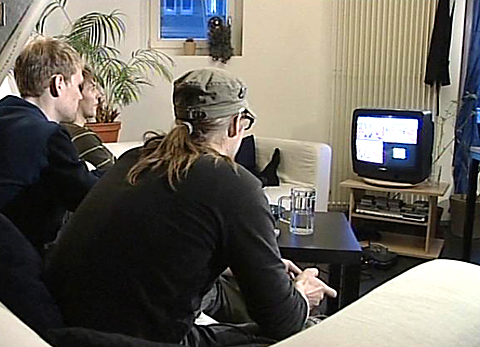 1. Was ist Yves von Beruf? 2. Wie teuer ist eine Wohnung in der WG, und was ist im Preis alles inbegriffen? 3. Was wären im Vergleich zu deiner jetzigen Situation Vorteile, was Nachteile des Wohnens in einer WG? 4. Was erfährst du über Céline? 5. Warum werden wenige Bauten speziell für WGs erstellt? 6. Ist die WG im Film eine Kommune? Finde und notiere Gemeinsamkeiten und Unterschiede. 7. Was gehört zu einem luxuriösen Haus? 8. Nenne einige Konfliktpunkte in der WG? 9. Kleingruppen schotten sich nach aussen oft ab. Wie machen sie das? Was meinst du dazu? 10. Mit wem in der Klasse würdest du gerne in einer WG wohnen? Mit wem nicht? Begründe. 11. Nenne die Vornamen der WG-Bewohner. 1. Was ist Yves von Beruf? 2. Wie teuer ist eine Wohnung in der WG, und was ist im Preis alles inbegriffen? 3. Was wären im Vergleich zu deiner jetzigen Situation Vorteile, was Nachteile des Wohnens in einer WG? 4. Was erfährst du über Céline? 5. Warum werden wenige Bauten speziell für WGs erstellt? 6. Ist die WG im Film eine Kommune? Finde und notiere Gemeinsamkeiten und Unterschiede. 7. Was gehört zu einem luxuriösen Haus? 8. Nenne einige Konfliktpunkte in der WG? 9. Kleingruppen schotten sich nach aussen oft ab. Wie machen sie das? Was meinst du dazu? 10. Mit wem in der Klasse würdest du gerne in einer WG wohnen? Mit wem nicht? Begründe. 11. Nenne die Vornamen der WG-Bewohner. 1. Was ist Yves von Beruf? 2. Wie teuer ist eine Wohnung in der WG, und was ist im Preis alles inbegriffen? 3. Was wären im Vergleich zu deiner jetzigen Situation Vorteile, was Nachteile des Wohnens in einer WG? 4. Was erfährst du über Céline? 5. Warum werden wenige Bauten speziell für WGs erstellt? 6. Ist die WG im Film eine Kommune? Finde und notiere Gemeinsamkeiten und Unterschiede. 7. Was gehört zu einem luxuriösen Haus? 8. Nenne einige Konfliktpunkte in der WG? 9. Kleingruppen schotten sich nach aussen oft ab. Wie machen sie das? Was meinst du dazu? 10. Mit wem in der Klasse würdest du gerne in einer WG wohnen? Mit wem nicht? Begründe. 11. Nenne die Vornamen der WG-Bewohner. 1. Was ist Yves von Beruf? 2. Wie teuer ist eine Wohnung in der WG, und was ist im Preis alles inbegriffen? 3. Was wären im Vergleich zu deiner jetzigen Situation Vorteile, was Nachteile des Wohnens in einer WG? 4. Was erfährst du über Céline? 5. Warum werden wenige Bauten speziell für WGs erstellt? 6. Ist die WG im Film eine Kommune? Finde und notiere Gemeinsamkeiten und Unterschiede. 7. Was gehört zu einem luxuriösen Haus? 8. Nenne einige Konfliktpunkte in der WG? 9. Kleingruppen schotten sich nach aussen oft ab. Wie machen sie das? Was meinst du dazu? 10. Mit wem in der Klasse würdest du gerne in einer WG wohnen? Mit wem nicht? Begründe. 11. Nenne die Vornamen der WG-Bewohner. 1. Was ist Yves von Beruf? 2. Wie teuer ist eine Wohnung in der WG, und was ist im Preis alles inbegriffen? 3. Was wären im Vergleich zu deiner jetzigen Situation Vorteile, was Nachteile des Wohnens in einer WG? 4. Was erfährst du über Céline? 5. Warum werden wenige Bauten speziell für WGs erstellt? 6. Ist die WG im Film eine Kommune? Finde und notiere Gemeinsamkeiten und Unterschiede. 7. Was gehört zu einem luxuriösen Haus? 8. Nenne einige Konfliktpunkte in der WG? 9. Kleingruppen schotten sich nach aussen oft ab. Wie machen sie das? Was meinst du dazu? 10. Mit wem in der Klasse würdest du gerne in einer WG wohnen? Mit wem nicht? Begründe. 11. Nenne die Vornamen der WG-Bewohner. 1. Was ist Yves von Beruf? 2. Wie teuer ist eine Wohnung in der WG, und was ist im Preis alles inbegriffen? 3. Was wären im Vergleich zu deiner jetzigen Situation Vorteile, was Nachteile des Wohnens in einer WG? 4. Was erfährst du über Céline? 5. Warum werden wenige Bauten speziell für WGs erstellt? 6. Ist die WG im Film eine Kommune? Finde und notiere Gemeinsamkeiten und Unterschiede. 7. Was gehört zu einem luxuriösen Haus? 8. Nenne einige Konfliktpunkte in der WG? 9. Kleingruppen schotten sich nach aussen oft ab. Wie machen sie das? Was meinst du dazu? 10. Mit wem in der Klasse würdest du gerne in einer WG wohnen? Mit wem nicht? Begründe. 11. Nenne die Vornamen der WG-Bewohner. 1. Was ist Yves von Beruf? 2. Wie teuer ist eine Wohnung in der WG, und was ist im Preis alles inbegriffen? 3. Was wären im Vergleich zu deiner jetzigen Situation Vorteile, was Nachteile des Wohnens in einer WG? 4. Was erfährst du über Céline? 5. Warum werden wenige Bauten speziell für WGs erstellt? 6. Ist die WG im Film eine Kommune? Finde und notiere Gemeinsamkeiten und Unterschiede. 7. Was gehört zu einem luxuriösen Haus? 8. Nenne einige Konfliktpunkte in der WG? 9. Kleingruppen schotten sich nach aussen oft ab. Wie machen sie das? Was meinst du dazu? 10. Mit wem in der Klasse würdest du gerne in einer WG wohnen? Mit wem nicht? Begründe. 11. Nenne die Vornamen der WG-Bewohner. 1. Was ist Yves von Beruf? 2. Wie teuer ist eine Wohnung in der WG, und was ist im Preis alles inbegriffen? 3. Was wären im Vergleich zu deiner jetzigen Situation Vorteile, was Nachteile des Wohnens in einer WG? 4. Was erfährst du über Céline? 5. Warum werden wenige Bauten speziell für WGs erstellt? 6. Ist die WG im Film eine Kommune? Finde und notiere Gemeinsamkeiten und Unterschiede. 7. Was gehört zu einem luxuriösen Haus? 8. Nenne einige Konfliktpunkte in der WG? 9. Kleingruppen schotten sich nach aussen oft ab. Wie machen sie das? Was meinst du dazu? 10. Mit wem in der Klasse würdest du gerne in einer WG wohnen? Mit wem nicht? Begründe. 11. Nenne die Vornamen der WG-Bewohner. 1. Was ist Yves von Beruf? 2. Wie teuer ist eine Wohnung in der WG, und was ist im Preis alles inbegriffen? 3. Was wären im Vergleich zu deiner jetzigen Situation Vorteile, was Nachteile des Wohnens in einer WG? 4. Was erfährst du über Céline? 5. Warum werden wenige Bauten speziell für WGs erstellt? 6. Ist die WG im Film eine Kommune? Finde und notiere Gemeinsamkeiten und Unterschiede. 7. Was gehört zu einem luxuriösen Haus? 8. Nenne einige Konfliktpunkte in der WG? 9. Kleingruppen schotten sich nach aussen oft ab. Wie machen sie das? Was meinst du dazu? 10. Mit wem in der Klasse würdest du gerne in einer WG wohnen? Mit wem nicht? Begründe. 11. Nenne die Vornamen der WG-Bewohner. 1. Was ist Yves von Beruf? 2. Wie teuer ist eine Wohnung in der WG, und was ist im Preis alles inbegriffen? 3. Was wären im Vergleich zu deiner jetzigen Situation Vorteile, was Nachteile des Wohnens in einer WG? 4. Was erfährst du über Céline? 5. Warum werden wenige Bauten speziell für WGs erstellt? 6. Ist die WG im Film eine Kommune? Finde und notiere Gemeinsamkeiten und Unterschiede. 7. Was gehört zu einem luxuriösen Haus? 8. Nenne einige Konfliktpunkte in der WG? 9. Kleingruppen schotten sich nach aussen oft ab. Wie machen sie das? Was meinst du dazu? 10. Mit wem in der Klasse würdest du gerne in einer WG wohnen? Mit wem nicht? Begründe. 11. Nenne die Vornamen der WG-Bewohner. 1. Was ist Yves von Beruf? 2. Wie teuer ist eine Wohnung in der WG, und was ist im Preis alles inbegriffen? 3. Was wären im Vergleich zu deiner jetzigen Situation Vorteile, was Nachteile des Wohnens in einer WG? 4. Was erfährst du über Céline? 5. Warum werden wenige Bauten speziell für WGs erstellt? 6. Ist die WG im Film eine Kommune? Finde und notiere Gemeinsamkeiten und Unterschiede. 7. Was gehört zu einem luxuriösen Haus? 8. Nenne einige Konfliktpunkte in der WG? 9. Kleingruppen schotten sich nach aussen oft ab. Wie machen sie das? Was meinst du dazu? 10. Mit wem in der Klasse würdest du gerne in einer WG wohnen? Mit wem nicht? Begründe. 11. Nenne die Vornamen der WG-Bewohner. 1. Was ist Yves von Beruf? 2. Wie teuer ist eine Wohnung in der WG, und was ist im Preis alles inbegriffen? 3. Was wären im Vergleich zu deiner jetzigen Situation Vorteile, was Nachteile des Wohnens in einer WG? 4. Was erfährst du über Céline? 5. Warum werden wenige Bauten speziell für WGs erstellt? 6. Ist die WG im Film eine Kommune? Finde und notiere Gemeinsamkeiten und Unterschiede. 7. Was gehört zu einem luxuriösen Haus? 8. Nenne einige Konfliktpunkte in der WG? 9. Kleingruppen schotten sich nach aussen oft ab. Wie machen sie das? Was meinst du dazu? 10. Mit wem in der Klasse würdest du gerne in einer WG wohnen? Mit wem nicht? Begründe. 11. Nenne die Vornamen der WG-Bewohner. 1. Was ist Yves von Beruf? 2. Wie teuer ist eine Wohnung in der WG, und was ist im Preis alles inbegriffen? 3. Was wären im Vergleich zu deiner jetzigen Situation Vorteile, was Nachteile des Wohnens in einer WG? 4. Was erfährst du über Céline? 5. Warum werden wenige Bauten speziell für WGs erstellt? 6. Ist die WG im Film eine Kommune? Finde und notiere Gemeinsamkeiten und Unterschiede. 7. Was gehört zu einem luxuriösen Haus? 8. Nenne einige Konfliktpunkte in der WG? 9. Kleingruppen schotten sich nach aussen oft ab. Wie machen sie das? Was meinst du dazu? 10. Mit wem in der Klasse würdest du gerne in einer WG wohnen? Mit wem nicht? Begründe. 11. Nenne die Vornamen der WG-Bewohner. 1. Was ist Yves von Beruf? 2. Wie teuer ist eine Wohnung in der WG, und was ist im Preis alles inbegriffen? 3. Was wären im Vergleich zu deiner jetzigen Situation Vorteile, was Nachteile des Wohnens in einer WG? 4. Was erfährst du über Céline? 5. Warum werden wenige Bauten speziell für WGs erstellt? 6. Ist die WG im Film eine Kommune? Finde und notiere Gemeinsamkeiten und Unterschiede. 7. Was gehört zu einem luxuriösen Haus? 8. Nenne einige Konfliktpunkte in der WG? 9. Kleingruppen schotten sich nach aussen oft ab. Wie machen sie das? Was meinst du dazu? 10. Mit wem in der Klasse würdest du gerne in einer WG wohnen? Mit wem nicht? Begründe. 11. Nenne die Vornamen der WG-Bewohner. 1. Was ist Yves von Beruf? 2. Wie teuer ist eine Wohnung in der WG, und was ist im Preis alles inbegriffen? 3. Was wären im Vergleich zu deiner jetzigen Situation Vorteile, was Nachteile des Wohnens in einer WG? 4. Was erfährst du über Céline? 5. Warum werden wenige Bauten speziell für WGs erstellt? 6. Ist die WG im Film eine Kommune? Finde und notiere Gemeinsamkeiten und Unterschiede. 7. Was gehört zu einem luxuriösen Haus? 8. Nenne einige Konfliktpunkte in der WG? 9. Kleingruppen schotten sich nach aussen oft ab. Wie machen sie das? Was meinst du dazu? 10. Mit wem in der Klasse würdest du gerne in einer WG wohnen? Mit wem nicht? Begründe. 11. Nenne die Vornamen der WG-Bewohner. 1. Was ist Yves von Beruf? 2. Wie teuer ist eine Wohnung in der WG, und was ist im Preis alles inbegriffen? 3. Was wären im Vergleich zu deiner jetzigen Situation Vorteile, was Nachteile des Wohnens in einer WG? 4. Was erfährst du über Céline? 5. Warum werden wenige Bauten speziell für WGs erstellt? 6. Ist die WG im Film eine Kommune? Finde und notiere Gemeinsamkeiten und Unterschiede. 7. Was gehört zu einem luxuriösen Haus? 8. Nenne einige Konfliktpunkte in der WG? 9. Kleingruppen schotten sich nach aussen oft ab. Wie machen sie das? Was meinst du dazu? 10. Mit wem in der Klasse würdest du gerne in einer WG wohnen? Mit wem nicht? Begründe. 11. Nenne die Vornamen der WG-Bewohner. 1. Was ist Yves von Beruf? 2. Wie teuer ist eine Wohnung in der WG, und was ist im Preis alles inbegriffen? 3. Was wären im Vergleich zu deiner jetzigen Situation Vorteile, was Nachteile des Wohnens in einer WG? 4. Was erfährst du über Céline? 5. Warum werden wenige Bauten speziell für WGs erstellt? 6. Ist die WG im Film eine Kommune? Finde und notiere Gemeinsamkeiten und Unterschiede. 7. Was gehört zu einem luxuriösen Haus? 8. Nenne einige Konfliktpunkte in der WG? 9. Kleingruppen schotten sich nach aussen oft ab. Wie machen sie das? Was meinst du dazu? 10. Mit wem in der Klasse würdest du gerne in einer WG wohnen? Mit wem nicht? Begründe. 11. Nenne die Vornamen der WG-Bewohner. 1. Was ist Yves von Beruf? 2. Wie teuer ist eine Wohnung in der WG, und was ist im Preis alles inbegriffen? 3. Was wären im Vergleich zu deiner jetzigen Situation Vorteile, was Nachteile des Wohnens in einer WG? 4. Was erfährst du über Céline? 5. Warum werden wenige Bauten speziell für WGs erstellt? 6. Ist die WG im Film eine Kommune? Finde und notiere Gemeinsamkeiten und Unterschiede. 7. Was gehört zu einem luxuriösen Haus? 8. Nenne einige Konfliktpunkte in der WG? 9. Kleingruppen schotten sich nach aussen oft ab. Wie machen sie das? Was meinst du dazu? 10. Mit wem in der Klasse würdest du gerne in einer WG wohnen? Mit wem nicht? Begründe. 11. Nenne die Vornamen der WG-Bewohner. 1. Was ist Yves von Beruf? 2. Wie teuer ist eine Wohnung in der WG, und was ist im Preis alles inbegriffen? 3. Was wären im Vergleich zu deiner jetzigen Situation Vorteile, was Nachteile des Wohnens in einer WG? 4. Was erfährst du über Céline? 5. Warum werden wenige Bauten speziell für WGs erstellt? 6. Ist die WG im Film eine Kommune? Finde und notiere Gemeinsamkeiten und Unterschiede. 7. Was gehört zu einem luxuriösen Haus? 8. Nenne einige Konfliktpunkte in der WG? 9. Kleingruppen schotten sich nach aussen oft ab. Wie machen sie das? Was meinst du dazu? 10. Mit wem in der Klasse würdest du gerne in einer WG wohnen? Mit wem nicht? Begründe. 11. Nenne die Vornamen der WG-Bewohner. 1. Was ist Yves von Beruf? 2. Wie teuer ist eine Wohnung in der WG, und was ist im Preis alles inbegriffen? 3. Was wären im Vergleich zu deiner jetzigen Situation Vorteile, was Nachteile des Wohnens in einer WG? 4. Was erfährst du über Céline? 5. Warum werden wenige Bauten speziell für WGs erstellt? 6. Ist die WG im Film eine Kommune? Finde und notiere Gemeinsamkeiten und Unterschiede. 7. Was gehört zu einem luxuriösen Haus? 8. Nenne einige Konfliktpunkte in der WG? 9. Kleingruppen schotten sich nach aussen oft ab. Wie machen sie das? Was meinst du dazu? 10. Mit wem in der Klasse würdest du gerne in einer WG wohnen? Mit wem nicht? Begründe. 11. Nenne die Vornamen der WG-Bewohner. 1. Was ist Yves von Beruf? 2. Wie teuer ist eine Wohnung in der WG, und was ist im Preis alles inbegriffen? 3. Was wären im Vergleich zu deiner jetzigen Situation Vorteile, was Nachteile des Wohnens in einer WG? 4. Was erfährst du über Céline? 5. Warum werden wenige Bauten speziell für WGs erstellt? 6. Ist die WG im Film eine Kommune? Finde und notiere Gemeinsamkeiten und Unterschiede. 7. Was gehört zu einem luxuriösen Haus? 8. Nenne einige Konfliktpunkte in der WG? 9. Kleingruppen schotten sich nach aussen oft ab. Wie machen sie das? Was meinst du dazu? 10. Mit wem in der Klasse würdest du gerne in einer WG wohnen? Mit wem nicht? Begründe. 11. Nenne die Vornamen der WG-Bewohner. 1. Was ist Yves von Beruf? 2. Wie teuer ist eine Wohnung in der WG, und was ist im Preis alles inbegriffen? 3. Was wären im Vergleich zu deiner jetzigen Situation Vorteile, was Nachteile des Wohnens in einer WG? 4. Was erfährst du über Céline? 5. Warum werden wenige Bauten speziell für WGs erstellt? 6. Ist die WG im Film eine Kommune? Finde und notiere Gemeinsamkeiten und Unterschiede. 7. Was gehört zu einem luxuriösen Haus? 8. Nenne einige Konfliktpunkte in der WG? 9. Kleingruppen schotten sich nach aussen oft ab. Wie machen sie das? Was meinst du dazu? 10. Mit wem in der Klasse würdest du gerne in einer WG wohnen? Mit wem nicht? Begründe. 11. Nenne die Vornamen der WG-Bewohner. 1. Was ist Yves von Beruf? 2. Wie teuer ist eine Wohnung in der WG, und was ist im Preis alles inbegriffen? 3. Was wären im Vergleich zu deiner jetzigen Situation Vorteile, was Nachteile des Wohnens in einer WG? 4. Was erfährst du über Céline? 5. Warum werden wenige Bauten speziell für WGs erstellt? 6. Ist die WG im Film eine Kommune? Finde und notiere Gemeinsamkeiten und Unterschiede. 7. Was gehört zu einem luxuriösen Haus? 8. Nenne einige Konfliktpunkte in der WG? 9. Kleingruppen schotten sich nach aussen oft ab. Wie machen sie das? Was meinst du dazu? 10. Mit wem in der Klasse würdest du gerne in einer WG wohnen? Mit wem nicht? Begründe. 11. Nenne die Vornamen der WG-Bewohner. 1. Was ist Yves von Beruf? 2. Wie teuer ist eine Wohnung in der WG, und was ist im Preis alles inbegriffen? 3. Was wären im Vergleich zu deiner jetzigen Situation Vorteile, was Nachteile des Wohnens in einer WG? 4. Was erfährst du über Céline? 5. Warum werden wenige Bauten speziell für WGs erstellt? 6. Ist die WG im Film eine Kommune? Finde und notiere Gemeinsamkeiten und Unterschiede. 7. Was gehört zu einem luxuriösen Haus? 8. Nenne einige Konfliktpunkte in der WG? 9. Kleingruppen schotten sich nach aussen oft ab. Wie machen sie das? Was meinst du dazu? 10. Mit wem in der Klasse würdest du gerne in einer WG wohnen? Mit wem nicht? Begründe. 11. Nenne die Vornamen der WG-Bewohner. 1. Was ist Yves von Beruf? 2. Wie teuer ist eine Wohnung in der WG, und was ist im Preis alles inbegriffen? 3. Was wären im Vergleich zu deiner jetzigen Situation Vorteile, was Nachteile des Wohnens in einer WG? 4. Was erfährst du über Céline? 5. Warum werden wenige Bauten speziell für WGs erstellt? 6. Ist die WG im Film eine Kommune? Finde und notiere Gemeinsamkeiten und Unterschiede. 7. Was gehört zu einem luxuriösen Haus? 8. Nenne einige Konfliktpunkte in der WG? 9. Kleingruppen schotten sich nach aussen oft ab. Wie machen sie das? Was meinst du dazu? 10. Mit wem in der Klasse würdest du gerne in einer WG wohnen? Mit wem nicht? Begründe. 11. Nenne die Vornamen der WG-Bewohner. 1. Was ist Yves von Beruf? 2. Wie teuer ist eine Wohnung in der WG, und was ist im Preis alles inbegriffen? 3. Was wären im Vergleich zu deiner jetzigen Situation Vorteile, was Nachteile des Wohnens in einer WG? 4. Was erfährst du über Céline? 5. Warum werden wenige Bauten speziell für WGs erstellt? 6. Ist die WG im Film eine Kommune? Finde und notiere Gemeinsamkeiten und Unterschiede. 7. Was gehört zu einem luxuriösen Haus? 8. Nenne einige Konfliktpunkte in der WG? 9. Kleingruppen schotten sich nach aussen oft ab. Wie machen sie das? Was meinst du dazu? 10. Mit wem in der Klasse würdest du gerne in einer WG wohnen? Mit wem nicht? Begründe. 11. Nenne die Vornamen der WG-Bewohner. 1. Was ist Yves von Beruf? 2. Wie teuer ist eine Wohnung in der WG, und was ist im Preis alles inbegriffen? 3. Was wären im Vergleich zu deiner jetzigen Situation Vorteile, was Nachteile des Wohnens in einer WG? 4. Was erfährst du über Céline? 5. Warum werden wenige Bauten speziell für WGs erstellt? 6. Ist die WG im Film eine Kommune? Finde und notiere Gemeinsamkeiten und Unterschiede. 7. Was gehört zu einem luxuriösen Haus? 8. Nenne einige Konfliktpunkte in der WG? 9. Kleingruppen schotten sich nach aussen oft ab. Wie machen sie das? Was meinst du dazu? 10. Mit wem in der Klasse würdest du gerne in einer WG wohnen? Mit wem nicht? Begründe. 11. Nenne die Vornamen der WG-Bewohner. 1. Was ist Yves von Beruf? 2. Wie teuer ist eine Wohnung in der WG, und was ist im Preis alles inbegriffen? 3. Was wären im Vergleich zu deiner jetzigen Situation Vorteile, was Nachteile des Wohnens in einer WG? 4. Was erfährst du über Céline? 5. Warum werden wenige Bauten speziell für WGs erstellt? 6. Ist die WG im Film eine Kommune? Finde und notiere Gemeinsamkeiten und Unterschiede. 7. Was gehört zu einem luxuriösen Haus? 8. Nenne einige Konfliktpunkte in der WG? 9. Kleingruppen schotten sich nach aussen oft ab. Wie machen sie das? Was meinst du dazu? 10. Mit wem in der Klasse würdest du gerne in einer WG wohnen? Mit wem nicht? Begründe. 11. Nenne die Vornamen der WG-Bewohner. 1. Was ist Yves von Beruf? 2. Wie teuer ist eine Wohnung in der WG, und was ist im Preis alles inbegriffen? 3. Was wären im Vergleich zu deiner jetzigen Situation Vorteile, was Nachteile des Wohnens in einer WG? 4. Was erfährst du über Céline? 5. Warum werden wenige Bauten speziell für WGs erstellt? 6. Ist die WG im Film eine Kommune? Finde und notiere Gemeinsamkeiten und Unterschiede. 7. Was gehört zu einem luxuriösen Haus? 8. Nenne einige Konfliktpunkte in der WG? 9. Kleingruppen schotten sich nach aussen oft ab. Wie machen sie das? Was meinst du dazu? 10. Mit wem in der Klasse würdest du gerne in einer WG wohnen? Mit wem nicht? Begründe. 11. Nenne die Vornamen der WG-Bewohner. 1. Was ist Yves von Beruf? 2. Wie teuer ist eine Wohnung in der WG, und was ist im Preis alles inbegriffen? 3. Was wären im Vergleich zu deiner jetzigen Situation Vorteile, was Nachteile des Wohnens in einer WG? 4. Was erfährst du über Céline? 5. Warum werden wenige Bauten speziell für WGs erstellt? 6. Ist die WG im Film eine Kommune? Finde und notiere Gemeinsamkeiten und Unterschiede. 7. Was gehört zu einem luxuriösen Haus? 8. Nenne einige Konfliktpunkte in der WG? 9. Kleingruppen schotten sich nach aussen oft ab. Wie machen sie das? Was meinst du dazu? 10. Mit wem in der Klasse würdest du gerne in einer WG wohnen? Mit wem nicht? Begründe. 11. Nenne die Vornamen der WG-Bewohner. 1. Was ist Yves von Beruf? 2. Wie teuer ist eine Wohnung in der WG, und was ist im Preis alles inbegriffen? 3. Was wären im Vergleich zu deiner jetzigen Situation Vorteile, was Nachteile des Wohnens in einer WG? 4. Was erfährst du über Céline? 5. Warum werden wenige Bauten speziell für WGs erstellt? 6. Ist die WG im Film eine Kommune? Finde und notiere Gemeinsamkeiten und Unterschiede. 7. Was gehört zu einem luxuriösen Haus? 8. Nenne einige Konfliktpunkte in der WG? 9. Kleingruppen schotten sich nach aussen oft ab. Wie machen sie das? Was meinst du dazu? 10. Mit wem in der Klasse würdest du gerne in einer WG wohnen? Mit wem nicht? Begründe. 11. Nenne die Vornamen der WG-Bewohner. 1. Was ist Yves von Beruf? 2. Wie teuer ist eine Wohnung in der WG, und was ist im Preis alles inbegriffen? 3. Was wären im Vergleich zu deiner jetzigen Situation Vorteile, was Nachteile des Wohnens in einer WG? 4. Was erfährst du über Céline? 5. Warum werden wenige Bauten speziell für WGs erstellt? 6. Ist die WG im Film eine Kommune? Finde und notiere Gemeinsamkeiten und Unterschiede. 7. Was gehört zu einem luxuriösen Haus? 8. Nenne einige Konfliktpunkte in der WG? 9. Kleingruppen schotten sich nach aussen oft ab. Wie machen sie das? Was meinst du dazu? 10. Mit wem in der Klasse würdest du gerne in einer WG wohnen? Mit wem nicht? Begründe. 11. Nenne die Vornamen der WG-Bewohner. 1. Was ist Yves von Beruf? 2. Wie teuer ist eine Wohnung in der WG, und was ist im Preis alles inbegriffen? 3. Was wären im Vergleich zu deiner jetzigen Situation Vorteile, was Nachteile des Wohnens in einer WG? 4. Was erfährst du über Céline? 5. Warum werden wenige Bauten speziell für WGs erstellt? 6. Ist die WG im Film eine Kommune? Finde und notiere Gemeinsamkeiten und Unterschiede. 7. Was gehört zu einem luxuriösen Haus? 8. Nenne einige Konfliktpunkte in der WG? 9. Kleingruppen schotten sich nach aussen oft ab. Wie machen sie das? Was meinst du dazu? 10. Mit wem in der Klasse würdest du gerne in einer WG wohnen? Mit wem nicht? Begründe. 11. Nenne die Vornamen der WG-Bewohner. 1. Was ist Yves von Beruf? 2. Wie teuer ist eine Wohnung in der WG, und was ist im Preis alles inbegriffen? 3. Was wären im Vergleich zu deiner jetzigen Situation Vorteile, was Nachteile des Wohnens in einer WG? 4. Was erfährst du über Céline? 5. Warum werden wenige Bauten speziell für WGs erstellt? 6. Ist die WG im Film eine Kommune? Finde und notiere Gemeinsamkeiten und Unterschiede. 7. Was gehört zu einem luxuriösen Haus? 8. Nenne einige Konfliktpunkte in der WG? 9. Kleingruppen schotten sich nach aussen oft ab. Wie machen sie das? Was meinst du dazu? 10. Mit wem in der Klasse würdest du gerne in einer WG wohnen? Mit wem nicht? Begründe. 11. Nenne die Vornamen der WG-Bewohner. 1. Was ist Yves von Beruf? 2. Wie teuer ist eine Wohnung in der WG, und was ist im Preis alles inbegriffen? 3. Was wären im Vergleich zu deiner jetzigen Situation Vorteile, was Nachteile des Wohnens in einer WG? 4. Was erfährst du über Céline? 5. Warum werden wenige Bauten speziell für WGs erstellt? 6. Ist die WG im Film eine Kommune? Finde und notiere Gemeinsamkeiten und Unterschiede. 7. Was gehört zu einem luxuriösen Haus? 8. Nenne einige Konfliktpunkte in der WG? 9. Kleingruppen schotten sich nach aussen oft ab. Wie machen sie das? Was meinst du dazu? 10. Mit wem in der Klasse würdest du gerne in einer WG wohnen? Mit wem nicht? Begründe. 11. Nenne die Vornamen der WG-Bewohner. 1. Was ist Yves von Beruf? 2. Wie teuer ist eine Wohnung in der WG, und was ist im Preis alles inbegriffen? 3. Was wären im Vergleich zu deiner jetzigen Situation Vorteile, was Nachteile des Wohnens in einer WG? 4. Was erfährst du über Céline? 5. Warum werden wenige Bauten speziell für WGs erstellt? 6. Ist die WG im Film eine Kommune? Finde und notiere Gemeinsamkeiten und Unterschiede. 7. Was gehört zu einem luxuriösen Haus? 8. Nenne einige Konfliktpunkte in der WG? 9. Kleingruppen schotten sich nach aussen oft ab. Wie machen sie das? Was meinst du dazu? 10. Mit wem in der Klasse würdest du gerne in einer WG wohnen? Mit wem nicht? Begründe. 11. Nenne die Vornamen der WG-Bewohner. 1. Was ist Yves von Beruf? 2. Wie teuer ist eine Wohnung in der WG, und was ist im Preis alles inbegriffen? 3. Was wären im Vergleich zu deiner jetzigen Situation Vorteile, was Nachteile des Wohnens in einer WG? 4. Was erfährst du über Céline? 5. Warum werden wenige Bauten speziell für WGs erstellt? 6. Ist die WG im Film eine Kommune? Finde und notiere Gemeinsamkeiten und Unterschiede. 7. Was gehört zu einem luxuriösen Haus? 8. Nenne einige Konfliktpunkte in der WG? 9. Kleingruppen schotten sich nach aussen oft ab. Wie machen sie das? Was meinst du dazu? 10. Mit wem in der Klasse würdest du gerne in einer WG wohnen? Mit wem nicht? Begründe. 11. Nenne die Vornamen der WG-Bewohner. 1. Was ist Yves von Beruf? 2. Wie teuer ist eine Wohnung in der WG, und was ist im Preis alles inbegriffen? 3. Was wären im Vergleich zu deiner jetzigen Situation Vorteile, was Nachteile des Wohnens in einer WG? 4. Was erfährst du über Céline? 5. Warum werden wenige Bauten speziell für WGs erstellt? 6. Ist die WG im Film eine Kommune? Finde und notiere Gemeinsamkeiten und Unterschiede. 7. Was gehört zu einem luxuriösen Haus? 8. Nenne einige Konfliktpunkte in der WG? 9. Kleingruppen schotten sich nach aussen oft ab. Wie machen sie das? Was meinst du dazu? 10. Mit wem in der Klasse würdest du gerne in einer WG wohnen? Mit wem nicht? Begründe. 11. Nenne die Vornamen der WG-Bewohner. 1. Was ist Yves von Beruf? 2. Wie teuer ist eine Wohnung in der WG, und was ist im Preis alles inbegriffen? 3. Was wären im Vergleich zu deiner jetzigen Situation Vorteile, was Nachteile des Wohnens in einer WG? 4. Was erfährst du über Céline? 5. Warum werden wenige Bauten speziell für WGs erstellt? 6. Ist die WG im Film eine Kommune? Finde und notiere Gemeinsamkeiten und Unterschiede. 7. Was gehört zu einem luxuriösen Haus? 8. Nenne einige Konfliktpunkte in der WG? 9. Kleingruppen schotten sich nach aussen oft ab. Wie machen sie das? Was meinst du dazu? 10. Mit wem in der Klasse würdest du gerne in einer WG wohnen? Mit wem nicht? Begründe. 11. Nenne die Vornamen der WG-Bewohner. 1. Was ist Yves von Beruf? 2. Wie teuer ist eine Wohnung in der WG, und was ist im Preis alles inbegriffen? 3. Was wären im Vergleich zu deiner jetzigen Situation Vorteile, was Nachteile des Wohnens in einer WG? 4. Was erfährst du über Céline? 5. Warum werden wenige Bauten speziell für WGs erstellt? 6. Ist die WG im Film eine Kommune? Finde und notiere Gemeinsamkeiten und Unterschiede. 7. Was gehört zu einem luxuriösen Haus? 8. Nenne einige Konfliktpunkte in der WG? 9. Kleingruppen schotten sich nach aussen oft ab. Wie machen sie das? Was meinst du dazu? 10. Mit wem in der Klasse würdest du gerne in einer WG wohnen? Mit wem nicht? Begründe. 11. Nenne die Vornamen der WG-Bewohner. 1. Was ist Yves von Beruf? 2. Wie teuer ist eine Wohnung in der WG, und was ist im Preis alles inbegriffen? 3. Was wären im Vergleich zu deiner jetzigen Situation Vorteile, was Nachteile des Wohnens in einer WG? 4. Was erfährst du über Céline? 5. Warum werden wenige Bauten speziell für WGs erstellt? 6. Ist die WG im Film eine Kommune? Finde und notiere Gemeinsamkeiten und Unterschiede. 7. Was gehört zu einem luxuriösen Haus? 8. Nenne einige Konfliktpunkte in der WG? 9. Kleingruppen schotten sich nach aussen oft ab. Wie machen sie das? Was meinst du dazu? 10. Mit wem in der Klasse würdest du gerne in einer WG wohnen? Mit wem nicht? Begründe. 11. Nenne die Vornamen der WG-Bewohner. 1. Was ist Yves von Beruf? 2. Wie teuer ist eine Wohnung in der WG, und was ist im Preis alles inbegriffen? 3. Was wären im Vergleich zu deiner jetzigen Situation Vorteile, was Nachteile des Wohnens in einer WG? 4. Was erfährst du über Céline? 5. Warum werden wenige Bauten speziell für WGs erstellt? 6. Ist die WG im Film eine Kommune? Finde und notiere Gemeinsamkeiten und Unterschiede. 7. Was gehört zu einem luxuriösen Haus? 8. Nenne einige Konfliktpunkte in der WG? 9. Kleingruppen schotten sich nach aussen oft ab. Wie machen sie das? Was meinst du dazu? 10. Mit wem in der Klasse würdest du gerne in einer WG wohnen? Mit wem nicht? Begründe. 11. Nenne die Vornamen der WG-Bewohner. 1. Was ist Yves von Beruf? 2. Wie teuer ist eine Wohnung in der WG, und was ist im Preis alles inbegriffen? 3. Was wären im Vergleich zu deiner jetzigen Situation Vorteile, was Nachteile des Wohnens in einer WG? 4. Was erfährst du über Céline? 5. Warum werden wenige Bauten speziell für WGs erstellt? 6. Ist die WG im Film eine Kommune? Finde und notiere Gemeinsamkeiten und Unterschiede. 7. Was gehört zu einem luxuriösen Haus? 8. Nenne einige Konfliktpunkte in der WG? 9. Kleingruppen schotten sich nach aussen oft ab. Wie machen sie das? Was meinst du dazu? 10. Mit wem in der Klasse würdest du gerne in einer WG wohnen? Mit wem nicht? Begründe. 11. Nenne die Vornamen der WG-Bewohner. 1. Was ist Yves von Beruf? 2. Wie teuer ist eine Wohnung in der WG, und was ist im Preis alles inbegriffen? 3. Was wären im Vergleich zu deiner jetzigen Situation Vorteile, was Nachteile des Wohnens in einer WG? 4. Was erfährst du über Céline? 5. Warum werden wenige Bauten speziell für WGs erstellt? 6. Ist die WG im Film eine Kommune? Finde und notiere Gemeinsamkeiten und Unterschiede. 7. Was gehört zu einem luxuriösen Haus? 8. Nenne einige Konfliktpunkte in der WG? 9. Kleingruppen schotten sich nach aussen oft ab. Wie machen sie das? Was meinst du dazu? 10. Mit wem in der Klasse würdest du gerne in einer WG wohnen? Mit wem nicht? Begründe. 11. Nenne die Vornamen der WG-Bewohner. 1. Was ist Yves von Beruf? 2. Wie teuer ist eine Wohnung in der WG, und was ist im Preis alles inbegriffen? 3. Was wären im Vergleich zu deiner jetzigen Situation Vorteile, was Nachteile des Wohnens in einer WG? 4. Was erfährst du über Céline? 5. Warum werden wenige Bauten speziell für WGs erstellt? 6. Ist die WG im Film eine Kommune? Finde und notiere Gemeinsamkeiten und Unterschiede. 7. Was gehört zu einem luxuriösen Haus? 8. Nenne einige Konfliktpunkte in der WG? 9. Kleingruppen schotten sich nach aussen oft ab. Wie machen sie das? Was meinst du dazu? 10. Mit wem in der Klasse würdest du gerne in einer WG wohnen? Mit wem nicht? Begründe. 11. Nenne die Vornamen der WG-Bewohner. 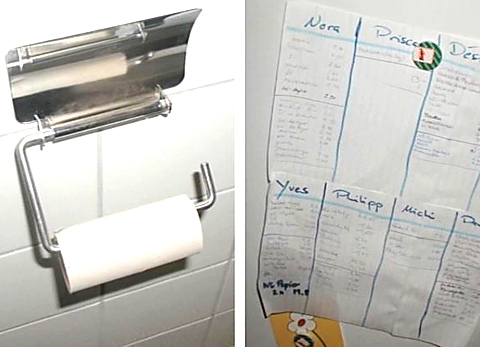 1. Was ist Yves von Beruf? 2. Wie teuer ist eine Wohnung in der WG, und was ist im Preis alles inbegriffen? 3. Was wären im Vergleich zu deiner jetzigen Situation Vorteile, was Nachteile des Wohnens in einer WG? 4. Was erfährst du über Céline? 5. Warum werden wenige Bauten speziell für WGs erstellt? 6. Ist die WG im Film eine Kommune? Finde und notiere Gemeinsamkeiten und Unterschiede. 7. Was gehört zu einem luxuriösen Haus? 8. Nenne einige Konfliktpunkte in der WG? 9. Kleingruppen schotten sich nach aussen oft ab. Wie machen sie das? Was meinst du dazu? 10. Mit wem in der Klasse würdest du gerne in einer WG wohnen? Mit wem nicht? Begründe. 11. Nenne die Vornamen der WG-Bewohner. 1. Was ist Yves von Beruf? 2. Wie teuer ist eine Wohnung in der WG, und was ist im Preis alles inbegriffen? 3. Was wären im Vergleich zu deiner jetzigen Situation Vorteile, was Nachteile des Wohnens in einer WG? 4. Was erfährst du über Céline? 5. Warum werden wenige Bauten speziell für WGs erstellt? 6. Ist die WG im Film eine Kommune? Finde und notiere Gemeinsamkeiten und Unterschiede. 7. Was gehört zu einem luxuriösen Haus? 8. Nenne einige Konfliktpunkte in der WG? 9. Kleingruppen schotten sich nach aussen oft ab. Wie machen sie das? Was meinst du dazu? 10. Mit wem in der Klasse würdest du gerne in einer WG wohnen? Mit wem nicht? Begründe. 11. Nenne die Vornamen der WG-Bewohner. 1. Was ist Yves von Beruf? 2. Wie teuer ist eine Wohnung in der WG, und was ist im Preis alles inbegriffen? 3. Was wären im Vergleich zu deiner jetzigen Situation Vorteile, was Nachteile des Wohnens in einer WG? 4. Was erfährst du über Céline? 5. Warum werden wenige Bauten speziell für WGs erstellt? 6. Ist die WG im Film eine Kommune? Finde und notiere Gemeinsamkeiten und Unterschiede. 7. Was gehört zu einem luxuriösen Haus? 8. Nenne einige Konfliktpunkte in der WG? 9. Kleingruppen schotten sich nach aussen oft ab. Wie machen sie das? Was meinst du dazu? 10. Mit wem in der Klasse würdest du gerne in einer WG wohnen? Mit wem nicht? Begründe. 11. Nenne die Vornamen der WG-Bewohner. 1. Was ist Yves von Beruf? 2. Wie teuer ist eine Wohnung in der WG, und was ist im Preis alles inbegriffen? 3. Was wären im Vergleich zu deiner jetzigen Situation Vorteile, was Nachteile des Wohnens in einer WG? 4. Was erfährst du über Céline? 5. Warum werden wenige Bauten speziell für WGs erstellt? 6. Ist die WG im Film eine Kommune? Finde und notiere Gemeinsamkeiten und Unterschiede. 7. Was gehört zu einem luxuriösen Haus? 8. Nenne einige Konfliktpunkte in der WG? 9. Kleingruppen schotten sich nach aussen oft ab. Wie machen sie das? Was meinst du dazu? 10. Mit wem in der Klasse würdest du gerne in einer WG wohnen? Mit wem nicht? Begründe. 11. Nenne die Vornamen der WG-Bewohner. 1. Was ist Yves von Beruf? 2. Wie teuer ist eine Wohnung in der WG, und was ist im Preis alles inbegriffen? 3. Was wären im Vergleich zu deiner jetzigen Situation Vorteile, was Nachteile des Wohnens in einer WG? 4. Was erfährst du über Céline? 5. Warum werden wenige Bauten speziell für WGs erstellt? 6. Ist die WG im Film eine Kommune? Finde und notiere Gemeinsamkeiten und Unterschiede. 7. Was gehört zu einem luxuriösen Haus? 8. Nenne einige Konfliktpunkte in der WG? 9. Kleingruppen schotten sich nach aussen oft ab. Wie machen sie das? Was meinst du dazu? 10. Mit wem in der Klasse würdest du gerne in einer WG wohnen? Mit wem nicht? Begründe. 11. Nenne die Vornamen der WG-Bewohner. 1. Was ist Yves von Beruf? 2. Wie teuer ist eine Wohnung in der WG, und was ist im Preis alles inbegriffen? 3. Was wären im Vergleich zu deiner jetzigen Situation Vorteile, was Nachteile des Wohnens in einer WG? 4. Was erfährst du über Céline? 5. Warum werden wenige Bauten speziell für WGs erstellt? 6. Ist die WG im Film eine Kommune? Finde und notiere Gemeinsamkeiten und Unterschiede. 7. Was gehört zu einem luxuriösen Haus? 8. Nenne einige Konfliktpunkte in der WG? 9. Kleingruppen schotten sich nach aussen oft ab. Wie machen sie das? Was meinst du dazu? 10. Mit wem in der Klasse würdest du gerne in einer WG wohnen? Mit wem nicht? Begründe. 11. Nenne die Vornamen der WG-Bewohner. 1. Was ist Yves von Beruf? 2. Wie teuer ist eine Wohnung in der WG, und was ist im Preis alles inbegriffen? 3. Was wären im Vergleich zu deiner jetzigen Situation Vorteile, was Nachteile des Wohnens in einer WG? 4. Was erfährst du über Céline? 5. Warum werden wenige Bauten speziell für WGs erstellt? 6. Ist die WG im Film eine Kommune? Finde und notiere Gemeinsamkeiten und Unterschiede. 7. Was gehört zu einem luxuriösen Haus? 8. Nenne einige Konfliktpunkte in der WG? 9. Kleingruppen schotten sich nach aussen oft ab. Wie machen sie das? Was meinst du dazu? 10. Mit wem in der Klasse würdest du gerne in einer WG wohnen? Mit wem nicht? Begründe. 11. Nenne die Vornamen der WG-Bewohner. 1. Was ist Yves von Beruf? 2. Wie teuer ist eine Wohnung in der WG, und was ist im Preis alles inbegriffen? 3. Was wären im Vergleich zu deiner jetzigen Situation Vorteile, was Nachteile des Wohnens in einer WG? 4. Was erfährst du über Céline? 5. Warum werden wenige Bauten speziell für WGs erstellt? 6. Ist die WG im Film eine Kommune? Finde und notiere Gemeinsamkeiten und Unterschiede. 7. Was gehört zu einem luxuriösen Haus? 8. Nenne einige Konfliktpunkte in der WG? 9. Kleingruppen schotten sich nach aussen oft ab. Wie machen sie das? Was meinst du dazu? 10. Mit wem in der Klasse würdest du gerne in einer WG wohnen? Mit wem nicht? Begründe. 11. Nenne die Vornamen der WG-Bewohner. 1. Was ist Yves von Beruf? 2. Wie teuer ist eine Wohnung in der WG, und was ist im Preis alles inbegriffen? 3. Was wären im Vergleich zu deiner jetzigen Situation Vorteile, was Nachteile des Wohnens in einer WG? 4. Was erfährst du über Céline? 5. Warum werden wenige Bauten speziell für WGs erstellt? 6. Ist die WG im Film eine Kommune? Finde und notiere Gemeinsamkeiten und Unterschiede. 7. Was gehört zu einem luxuriösen Haus? 8. Nenne einige Konfliktpunkte in der WG? 9. Kleingruppen schotten sich nach aussen oft ab. Wie machen sie das? Was meinst du dazu? 10. Mit wem in der Klasse würdest du gerne in einer WG wohnen? Mit wem nicht? Begründe. 11. Nenne die Vornamen der WG-Bewohner. 1. Was ist Yves von Beruf? 2. Wie teuer ist eine Wohnung in der WG, und was ist im Preis alles inbegriffen? 3. Was wären im Vergleich zu deiner jetzigen Situation Vorteile, was Nachteile des Wohnens in einer WG? 4. Was erfährst du über Céline? 5. Warum werden wenige Bauten speziell für WGs erstellt? 6. Ist die WG im Film eine Kommune? Finde und notiere Gemeinsamkeiten und Unterschiede. 7. Was gehört zu einem luxuriösen Haus? 8. Nenne einige Konfliktpunkte in der WG? 9. Kleingruppen schotten sich nach aussen oft ab. Wie machen sie das? Was meinst du dazu? 10. Mit wem in der Klasse würdest du gerne in einer WG wohnen? Mit wem nicht? Begründe. 11. Nenne die Vornamen der WG-Bewohner. 1. Was ist Yves von Beruf? 2. Wie teuer ist eine Wohnung in der WG, und was ist im Preis alles inbegriffen? 3. Was wären im Vergleich zu deiner jetzigen Situation Vorteile, was Nachteile des Wohnens in einer WG? 4. Was erfährst du über Céline? 5. Warum werden wenige Bauten speziell für WGs erstellt? 6. Ist die WG im Film eine Kommune? Finde und notiere Gemeinsamkeiten und Unterschiede. 7. Was gehört zu einem luxuriösen Haus? 8. Nenne einige Konfliktpunkte in der WG? 9. Kleingruppen schotten sich nach aussen oft ab. Wie machen sie das? Was meinst du dazu? 10. Mit wem in der Klasse würdest du gerne in einer WG wohnen? Mit wem nicht? Begründe. 11. Nenne die Vornamen der WG-Bewohner. 1. Was ist Yves von Beruf? 2. Wie teuer ist eine Wohnung in der WG, und was ist im Preis alles inbegriffen? 3. Was wären im Vergleich zu deiner jetzigen Situation Vorteile, was Nachteile des Wohnens in einer WG? 4. Was erfährst du über Céline? 5. Warum werden wenige Bauten speziell für WGs erstellt? 6. Ist die WG im Film eine Kommune? Finde und notiere Gemeinsamkeiten und Unterschiede. 7. Was gehört zu einem luxuriösen Haus? 8. Nenne einige Konfliktpunkte in der WG? 9. Kleingruppen schotten sich nach aussen oft ab. Wie machen sie das? Was meinst du dazu? 10. Mit wem in der Klasse würdest du gerne in einer WG wohnen? Mit wem nicht? Begründe. 11. Nenne die Vornamen der WG-Bewohner. 1. Was ist Yves von Beruf? 2. Wie teuer ist eine Wohnung in der WG, und was ist im Preis alles inbegriffen? 3. Was wären im Vergleich zu deiner jetzigen Situation Vorteile, was Nachteile des Wohnens in einer WG? 4. Was erfährst du über Céline? 5. Warum werden wenige Bauten speziell für WGs erstellt? 6. Ist die WG im Film eine Kommune? Finde und notiere Gemeinsamkeiten und Unterschiede. 7. Was gehört zu einem luxuriösen Haus? 8. Nenne einige Konfliktpunkte in der WG? 9. Kleingruppen schotten sich nach aussen oft ab. Wie machen sie das? Was meinst du dazu? 10. Mit wem in der Klasse würdest du gerne in einer WG wohnen? Mit wem nicht? Begründe. 11. Nenne die Vornamen der WG-Bewohner. 1. Was ist Yves von Beruf? 2. Wie teuer ist eine Wohnung in der WG, und was ist im Preis alles inbegriffen? 3. Was wären im Vergleich zu deiner jetzigen Situation Vorteile, was Nachteile des Wohnens in einer WG? 4. Was erfährst du über Céline? 5. Warum werden wenige Bauten speziell für WGs erstellt? 6. Ist die WG im Film eine Kommune? Finde und notiere Gemeinsamkeiten und Unterschiede. 7. Was gehört zu einem luxuriösen Haus? 8. Nenne einige Konfliktpunkte in der WG? 9. Kleingruppen schotten sich nach aussen oft ab. Wie machen sie das? Was meinst du dazu? 10. Mit wem in der Klasse würdest du gerne in einer WG wohnen? Mit wem nicht? Begründe. 11. Nenne die Vornamen der WG-Bewohner. 1. Was ist Yves von Beruf? 2. Wie teuer ist eine Wohnung in der WG, und was ist im Preis alles inbegriffen? 3. Was wären im Vergleich zu deiner jetzigen Situation Vorteile, was Nachteile des Wohnens in einer WG? 4. Was erfährst du über Céline? 5. Warum werden wenige Bauten speziell für WGs erstellt? 6. Ist die WG im Film eine Kommune? Finde und notiere Gemeinsamkeiten und Unterschiede. 7. Was gehört zu einem luxuriösen Haus? 8. Nenne einige Konfliktpunkte in der WG? 9. Kleingruppen schotten sich nach aussen oft ab. Wie machen sie das? Was meinst du dazu? 10. Mit wem in der Klasse würdest du gerne in einer WG wohnen? Mit wem nicht? Begründe. 11. Nenne die Vornamen der WG-Bewohner. 1. Was ist Yves von Beruf? 2. Wie teuer ist eine Wohnung in der WG, und was ist im Preis alles inbegriffen? 3. Was wären im Vergleich zu deiner jetzigen Situation Vorteile, was Nachteile des Wohnens in einer WG? 4. Was erfährst du über Céline? 5. Warum werden wenige Bauten speziell für WGs erstellt? 6. Ist die WG im Film eine Kommune? Finde und notiere Gemeinsamkeiten und Unterschiede. 7. Was gehört zu einem luxuriösen Haus? 8. Nenne einige Konfliktpunkte in der WG? 9. Kleingruppen schotten sich nach aussen oft ab. Wie machen sie das? Was meinst du dazu? 10. Mit wem in der Klasse würdest du gerne in einer WG wohnen? Mit wem nicht? Begründe. 11. Nenne die Vornamen der WG-Bewohner. 1. Was ist Yves von Beruf? 2. Wie teuer ist eine Wohnung in der WG, und was ist im Preis alles inbegriffen? 3. Was wären im Vergleich zu deiner jetzigen Situation Vorteile, was Nachteile des Wohnens in einer WG? 4. Was erfährst du über Céline? 5. Warum werden wenige Bauten speziell für WGs erstellt? 6. Ist die WG im Film eine Kommune? Finde und notiere Gemeinsamkeiten und Unterschiede. 7. Was gehört zu einem luxuriösen Haus? 8. Nenne einige Konfliktpunkte in der WG? 9. Kleingruppen schotten sich nach aussen oft ab. Wie machen sie das? Was meinst du dazu? 10. Mit wem in der Klasse würdest du gerne in einer WG wohnen? Mit wem nicht? Begründe. 11. Nenne die Vornamen der WG-Bewohner. 1. Was ist Yves von Beruf? 2. Wie teuer ist eine Wohnung in der WG, und was ist im Preis alles inbegriffen? 3. Was wären im Vergleich zu deiner jetzigen Situation Vorteile, was Nachteile des Wohnens in einer WG? 4. Was erfährst du über Céline? 5. Warum werden wenige Bauten speziell für WGs erstellt? 6. Ist die WG im Film eine Kommune? Finde und notiere Gemeinsamkeiten und Unterschiede. 7. Was gehört zu einem luxuriösen Haus? 8. Nenne einige Konfliktpunkte in der WG? 9. Kleingruppen schotten sich nach aussen oft ab. Wie machen sie das? Was meinst du dazu? 10. Mit wem in der Klasse würdest du gerne in einer WG wohnen? Mit wem nicht? Begründe. 11. Nenne die Vornamen der WG-Bewohner. 1. Was ist Yves von Beruf? 2. Wie teuer ist eine Wohnung in der WG, und was ist im Preis alles inbegriffen? 3. Was wären im Vergleich zu deiner jetzigen Situation Vorteile, was Nachteile des Wohnens in einer WG? 4. Was erfährst du über Céline? 5. Warum werden wenige Bauten speziell für WGs erstellt? 6. Ist die WG im Film eine Kommune? Finde und notiere Gemeinsamkeiten und Unterschiede. 7. Was gehört zu einem luxuriösen Haus? 8. Nenne einige Konfliktpunkte in der WG? 9. Kleingruppen schotten sich nach aussen oft ab. Wie machen sie das? Was meinst du dazu? 10. Mit wem in der Klasse würdest du gerne in einer WG wohnen? Mit wem nicht? Begründe. 11. Nenne die Vornamen der WG-Bewohner. 1. Was ist Yves von Beruf? 2. Wie teuer ist eine Wohnung in der WG, und was ist im Preis alles inbegriffen? 3. Was wären im Vergleich zu deiner jetzigen Situation Vorteile, was Nachteile des Wohnens in einer WG? 4. Was erfährst du über Céline? 5. Warum werden wenige Bauten speziell für WGs erstellt? 6. Ist die WG im Film eine Kommune? Finde und notiere Gemeinsamkeiten und Unterschiede. 7. Was gehört zu einem luxuriösen Haus? 8. Nenne einige Konfliktpunkte in der WG? 9. Kleingruppen schotten sich nach aussen oft ab. Wie machen sie das? Was meinst du dazu? 10. Mit wem in der Klasse würdest du gerne in einer WG wohnen? Mit wem nicht? Begründe. 11. Nenne die Vornamen der WG-Bewohner. 1. Was ist Yves von Beruf? 2. Wie teuer ist eine Wohnung in der WG, und was ist im Preis alles inbegriffen? 3. Was wären im Vergleich zu deiner jetzigen Situation Vorteile, was Nachteile des Wohnens in einer WG? 4. Was erfährst du über Céline? 5. Warum werden wenige Bauten speziell für WGs erstellt? 6. Ist die WG im Film eine Kommune? Finde und notiere Gemeinsamkeiten und Unterschiede. 7. Was gehört zu einem luxuriösen Haus? 8. Nenne einige Konfliktpunkte in der WG? 9. Kleingruppen schotten sich nach aussen oft ab. Wie machen sie das? Was meinst du dazu? 10. Mit wem in der Klasse würdest du gerne in einer WG wohnen? Mit wem nicht? Begründe. 11. Nenne die Vornamen der WG-Bewohner. 1. Was ist Yves von Beruf? 2. Wie teuer ist eine Wohnung in der WG, und was ist im Preis alles inbegriffen? 3. Was wären im Vergleich zu deiner jetzigen Situation Vorteile, was Nachteile des Wohnens in einer WG? 4. Was erfährst du über Céline? 5. Warum werden wenige Bauten speziell für WGs erstellt? 6. Ist die WG im Film eine Kommune? Finde und notiere Gemeinsamkeiten und Unterschiede. 7. Was gehört zu einem luxuriösen Haus? 8. Nenne einige Konfliktpunkte in der WG? 9. Kleingruppen schotten sich nach aussen oft ab. Wie machen sie das? Was meinst du dazu? 10. Mit wem in der Klasse würdest du gerne in einer WG wohnen? Mit wem nicht? Begründe. 11. Nenne die Vornamen der WG-Bewohner. 1. Was ist Yves von Beruf? 2. Wie teuer ist eine Wohnung in der WG, und was ist im Preis alles inbegriffen? 3. Was wären im Vergleich zu deiner jetzigen Situation Vorteile, was Nachteile des Wohnens in einer WG? 4. Was erfährst du über Céline? 5. Warum werden wenige Bauten speziell für WGs erstellt? 6. Ist die WG im Film eine Kommune? Finde und notiere Gemeinsamkeiten und Unterschiede. 7. Was gehört zu einem luxuriösen Haus? 8. Nenne einige Konfliktpunkte in der WG? 9. Kleingruppen schotten sich nach aussen oft ab. Wie machen sie das? Was meinst du dazu? 10. Mit wem in der Klasse würdest du gerne in einer WG wohnen? Mit wem nicht? Begründe. 11. Nenne die Vornamen der WG-Bewohner. 1. Was ist Yves von Beruf? 2. Wie teuer ist eine Wohnung in der WG, und was ist im Preis alles inbegriffen? 3. Was wären im Vergleich zu deiner jetzigen Situation Vorteile, was Nachteile des Wohnens in einer WG? 4. Was erfährst du über Céline? 5. Warum werden wenige Bauten speziell für WGs erstellt? 6. Ist die WG im Film eine Kommune? Finde und notiere Gemeinsamkeiten und Unterschiede. 7. Was gehört zu einem luxuriösen Haus? 8. Nenne einige Konfliktpunkte in der WG? 9. Kleingruppen schotten sich nach aussen oft ab. Wie machen sie das? Was meinst du dazu? 10. Mit wem in der Klasse würdest du gerne in einer WG wohnen? Mit wem nicht? Begründe. 11. Nenne die Vornamen der WG-Bewohner. 1. Was ist Yves von Beruf? 2. Wie teuer ist eine Wohnung in der WG, und was ist im Preis alles inbegriffen? 3. Was wären im Vergleich zu deiner jetzigen Situation Vorteile, was Nachteile des Wohnens in einer WG? 4. Was erfährst du über Céline? 5. Warum werden wenige Bauten speziell für WGs erstellt? 6. Ist die WG im Film eine Kommune? Finde und notiere Gemeinsamkeiten und Unterschiede. 7. Was gehört zu einem luxuriösen Haus? 8. Nenne einige Konfliktpunkte in der WG? 9. Kleingruppen schotten sich nach aussen oft ab. Wie machen sie das? Was meinst du dazu? 10. Mit wem in der Klasse würdest du gerne in einer WG wohnen? Mit wem nicht? Begründe. 11. Nenne die Vornamen der WG-Bewohner. 1. Was ist Yves von Beruf? 2. Wie teuer ist eine Wohnung in der WG, und was ist im Preis alles inbegriffen? 3. Was wären im Vergleich zu deiner jetzigen Situation Vorteile, was Nachteile des Wohnens in einer WG? 4. Was erfährst du über Céline? 5. Warum werden wenige Bauten speziell für WGs erstellt? 6. Ist die WG im Film eine Kommune? Finde und notiere Gemeinsamkeiten und Unterschiede. 7. Was gehört zu einem luxuriösen Haus? 8. Nenne einige Konfliktpunkte in der WG? 9. Kleingruppen schotten sich nach aussen oft ab. Wie machen sie das? Was meinst du dazu? 10. Mit wem in der Klasse würdest du gerne in einer WG wohnen? Mit wem nicht? Begründe. 11. Nenne die Vornamen der WG-Bewohner. 1. Was ist Yves von Beruf? 2. Wie teuer ist eine Wohnung in der WG, und was ist im Preis alles inbegriffen? 3. Was wären im Vergleich zu deiner jetzigen Situation Vorteile, was Nachteile des Wohnens in einer WG? 4. Was erfährst du über Céline? 5. Warum werden wenige Bauten speziell für WGs erstellt? 6. Ist die WG im Film eine Kommune? Finde und notiere Gemeinsamkeiten und Unterschiede. 7. Was gehört zu einem luxuriösen Haus? 8. Nenne einige Konfliktpunkte in der WG? 9. Kleingruppen schotten sich nach aussen oft ab. Wie machen sie das? Was meinst du dazu? 10. Mit wem in der Klasse würdest du gerne in einer WG wohnen? Mit wem nicht? Begründe. 11. Nenne die Vornamen der WG-Bewohner. 1. Was ist Yves von Beruf? 2. Wie teuer ist eine Wohnung in der WG, und was ist im Preis alles inbegriffen? 3. Was wären im Vergleich zu deiner jetzigen Situation Vorteile, was Nachteile des Wohnens in einer WG? 4. Was erfährst du über Céline? 5. Warum werden wenige Bauten speziell für WGs erstellt? 6. Ist die WG im Film eine Kommune? Finde und notiere Gemeinsamkeiten und Unterschiede. 7. Was gehört zu einem luxuriösen Haus? 8. Nenne einige Konfliktpunkte in der WG? 9. Kleingruppen schotten sich nach aussen oft ab. Wie machen sie das? Was meinst du dazu? 10. Mit wem in der Klasse würdest du gerne in einer WG wohnen? Mit wem nicht? Begründe. 11. Nenne die Vornamen der WG-Bewohner. 1. Was ist Yves von Beruf? 2. Wie teuer ist eine Wohnung in der WG, und was ist im Preis alles inbegriffen? 3. Was wären im Vergleich zu deiner jetzigen Situation Vorteile, was Nachteile des Wohnens in einer WG? 4. Was erfährst du über Céline? 5. Warum werden wenige Bauten speziell für WGs erstellt? 6. Ist die WG im Film eine Kommune? Finde und notiere Gemeinsamkeiten und Unterschiede. 7. Was gehört zu einem luxuriösen Haus? 8. Nenne einige Konfliktpunkte in der WG? 9. Kleingruppen schotten sich nach aussen oft ab. Wie machen sie das? Was meinst du dazu? 10. Mit wem in der Klasse würdest du gerne in einer WG wohnen? Mit wem nicht? Begründe. 11. Nenne die Vornamen der WG-Bewohner. 1. Was ist Yves von Beruf? 2. Wie teuer ist eine Wohnung in der WG, und was ist im Preis alles inbegriffen? 3. Was wären im Vergleich zu deiner jetzigen Situation Vorteile, was Nachteile des Wohnens in einer WG? 4. Was erfährst du über Céline? 5. Warum werden wenige Bauten speziell für WGs erstellt? 6. Ist die WG im Film eine Kommune? Finde und notiere Gemeinsamkeiten und Unterschiede. 7. Was gehört zu einem luxuriösen Haus? 8. Nenne einige Konfliktpunkte in der WG? 9. Kleingruppen schotten sich nach aussen oft ab. Wie machen sie das? Was meinst du dazu? 10. Mit wem in der Klasse würdest du gerne in einer WG wohnen? Mit wem nicht? Begründe. 11. Nenne die Vornamen der WG-Bewohner. 1. Was ist Yves von Beruf? 2. Wie teuer ist eine Wohnung in der WG, und was ist im Preis alles inbegriffen? 3. Was wären im Vergleich zu deiner jetzigen Situation Vorteile, was Nachteile des Wohnens in einer WG? 4. Was erfährst du über Céline? 5. Warum werden wenige Bauten speziell für WGs erstellt? 6. Ist die WG im Film eine Kommune? Finde und notiere Gemeinsamkeiten und Unterschiede. 7. Was gehört zu einem luxuriösen Haus? 8. Nenne einige Konfliktpunkte in der WG? 9. Kleingruppen schotten sich nach aussen oft ab. Wie machen sie das? Was meinst du dazu? 10. Mit wem in der Klasse würdest du gerne in einer WG wohnen? Mit wem nicht? Begründe. 11. Nenne die Vornamen der WG-Bewohner. 1. Was ist Yves von Beruf? 2. Wie teuer ist eine Wohnung in der WG, und was ist im Preis alles inbegriffen? 3. Was wären im Vergleich zu deiner jetzigen Situation Vorteile, was Nachteile des Wohnens in einer WG? 4. Was erfährst du über Céline? 5. Warum werden wenige Bauten speziell für WGs erstellt? 6. Ist die WG im Film eine Kommune? Finde und notiere Gemeinsamkeiten und Unterschiede. 7. Was gehört zu einem luxuriösen Haus? 8. Nenne einige Konfliktpunkte in der WG? 9. Kleingruppen schotten sich nach aussen oft ab. Wie machen sie das? Was meinst du dazu? 10. Mit wem in der Klasse würdest du gerne in einer WG wohnen? Mit wem nicht? Begründe. 11. Nenne die Vornamen der WG-Bewohner. 1. Was ist Yves von Beruf? 2. Wie teuer ist eine Wohnung in der WG, und was ist im Preis alles inbegriffen? 3. Was wären im Vergleich zu deiner jetzigen Situation Vorteile, was Nachteile des Wohnens in einer WG? 4. Was erfährst du über Céline? 5. Warum werden wenige Bauten speziell für WGs erstellt? 6. Ist die WG im Film eine Kommune? Finde und notiere Gemeinsamkeiten und Unterschiede. 7. Was gehört zu einem luxuriösen Haus? 8. Nenne einige Konfliktpunkte in der WG? 9. Kleingruppen schotten sich nach aussen oft ab. Wie machen sie das? Was meinst du dazu? 10. Mit wem in der Klasse würdest du gerne in einer WG wohnen? Mit wem nicht? Begründe. 11. Nenne die Vornamen der WG-Bewohner. 1. Was ist Yves von Beruf? 2. Wie teuer ist eine Wohnung in der WG, und was ist im Preis alles inbegriffen? 3. Was wären im Vergleich zu deiner jetzigen Situation Vorteile, was Nachteile des Wohnens in einer WG? 4. Was erfährst du über Céline? 5. Warum werden wenige Bauten speziell für WGs erstellt? 6. Ist die WG im Film eine Kommune? Finde und notiere Gemeinsamkeiten und Unterschiede. 7. Was gehört zu einem luxuriösen Haus? 8. Nenne einige Konfliktpunkte in der WG? 9. Kleingruppen schotten sich nach aussen oft ab. Wie machen sie das? Was meinst du dazu? 10. Mit wem in der Klasse würdest du gerne in einer WG wohnen? Mit wem nicht? Begründe. 11. Nenne die Vornamen der WG-Bewohner. 1. Was ist Yves von Beruf? 2. Wie teuer ist eine Wohnung in der WG, und was ist im Preis alles inbegriffen? 3. Was wären im Vergleich zu deiner jetzigen Situation Vorteile, was Nachteile des Wohnens in einer WG? 4. Was erfährst du über Céline? 5. Warum werden wenige Bauten speziell für WGs erstellt? 6. Ist die WG im Film eine Kommune? Finde und notiere Gemeinsamkeiten und Unterschiede. 7. Was gehört zu einem luxuriösen Haus? 8. Nenne einige Konfliktpunkte in der WG? 9. Kleingruppen schotten sich nach aussen oft ab. Wie machen sie das? Was meinst du dazu? 10. Mit wem in der Klasse würdest du gerne in einer WG wohnen? Mit wem nicht? Begründe. 11. Nenne die Vornamen der WG-Bewohner. 1. Was ist Yves von Beruf? 2. Wie teuer ist eine Wohnung in der WG, und was ist im Preis alles inbegriffen? 3. Was wären im Vergleich zu deiner jetzigen Situation Vorteile, was Nachteile des Wohnens in einer WG? 4. Was erfährst du über Céline? 5. Warum werden wenige Bauten speziell für WGs erstellt? 6. Ist die WG im Film eine Kommune? Finde und notiere Gemeinsamkeiten und Unterschiede. 7. Was gehört zu einem luxuriösen Haus? 8. Nenne einige Konfliktpunkte in der WG? 9. Kleingruppen schotten sich nach aussen oft ab. Wie machen sie das? Was meinst du dazu? 10. Mit wem in der Klasse würdest du gerne in einer WG wohnen? Mit wem nicht? Begründe. 11. Nenne die Vornamen der WG-Bewohner. 1. Was ist Yves von Beruf? 2. Wie teuer ist eine Wohnung in der WG, und was ist im Preis alles inbegriffen? 3. Was wären im Vergleich zu deiner jetzigen Situation Vorteile, was Nachteile des Wohnens in einer WG? 4. Was erfährst du über Céline? 5. Warum werden wenige Bauten speziell für WGs erstellt? 6. Ist die WG im Film eine Kommune? Finde und notiere Gemeinsamkeiten und Unterschiede. 7. Was gehört zu einem luxuriösen Haus? 8. Nenne einige Konfliktpunkte in der WG? 9. Kleingruppen schotten sich nach aussen oft ab. Wie machen sie das? Was meinst du dazu? 10. Mit wem in der Klasse würdest du gerne in einer WG wohnen? Mit wem nicht? Begründe. 11. Nenne die Vornamen der WG-Bewohner. 1. Was ist Yves von Beruf? 2. Wie teuer ist eine Wohnung in der WG, und was ist im Preis alles inbegriffen? 3. Was wären im Vergleich zu deiner jetzigen Situation Vorteile, was Nachteile des Wohnens in einer WG? 4. Was erfährst du über Céline? 5. Warum werden wenige Bauten speziell für WGs erstellt? 6. Ist die WG im Film eine Kommune? Finde und notiere Gemeinsamkeiten und Unterschiede. 7. Was gehört zu einem luxuriösen Haus? 8. Nenne einige Konfliktpunkte in der WG? 9. Kleingruppen schotten sich nach aussen oft ab. Wie machen sie das? Was meinst du dazu? 10. Mit wem in der Klasse würdest du gerne in einer WG wohnen? Mit wem nicht? Begründe. 11. Nenne die Vornamen der WG-Bewohner. 1. Was ist Yves von Beruf? 2. Wie teuer ist eine Wohnung in der WG, und was ist im Preis alles inbegriffen? 3. Was wären im Vergleich zu deiner jetzigen Situation Vorteile, was Nachteile des Wohnens in einer WG? 4. Was erfährst du über Céline? 5. Warum werden wenige Bauten speziell für WGs erstellt? 6. Ist die WG im Film eine Kommune? Finde und notiere Gemeinsamkeiten und Unterschiede. 7. Was gehört zu einem luxuriösen Haus? 8. Nenne einige Konfliktpunkte in der WG? 9. Kleingruppen schotten sich nach aussen oft ab. Wie machen sie das? Was meinst du dazu? 10. Mit wem in der Klasse würdest du gerne in einer WG wohnen? Mit wem nicht? Begründe. 11. Nenne die Vornamen der WG-Bewohner. 1. Was ist Yves von Beruf? 2. Wie teuer ist eine Wohnung in der WG, und was ist im Preis alles inbegriffen? 3. Was wären im Vergleich zu deiner jetzigen Situation Vorteile, was Nachteile des Wohnens in einer WG? 4. Was erfährst du über Céline? 5. Warum werden wenige Bauten speziell für WGs erstellt? 6. Ist die WG im Film eine Kommune? Finde und notiere Gemeinsamkeiten und Unterschiede. 7. Was gehört zu einem luxuriösen Haus? 8. Nenne einige Konfliktpunkte in der WG? 9. Kleingruppen schotten sich nach aussen oft ab. Wie machen sie das? Was meinst du dazu? 10. Mit wem in der Klasse würdest du gerne in einer WG wohnen? Mit wem nicht? Begründe. 11. Nenne die Vornamen der WG-Bewohner. 1. Was ist Yves von Beruf? 2. Wie teuer ist eine Wohnung in der WG, und was ist im Preis alles inbegriffen? 3. Was wären im Vergleich zu deiner jetzigen Situation Vorteile, was Nachteile des Wohnens in einer WG? 4. Was erfährst du über Céline? 5. Warum werden wenige Bauten speziell für WGs erstellt? 6. Ist die WG im Film eine Kommune? Finde und notiere Gemeinsamkeiten und Unterschiede. 7. Was gehört zu einem luxuriösen Haus? 8. Nenne einige Konfliktpunkte in der WG? 9. Kleingruppen schotten sich nach aussen oft ab. Wie machen sie das? Was meinst du dazu? 10. Mit wem in der Klasse würdest du gerne in einer WG wohnen? Mit wem nicht? Begründe. 11. Nenne die Vornamen der WG-Bewohner. 1. Was ist Yves von Beruf? 2. Wie teuer ist eine Wohnung in der WG, und was ist im Preis alles inbegriffen? 3. Was wären im Vergleich zu deiner jetzigen Situation Vorteile, was Nachteile des Wohnens in einer WG? 4. Was erfährst du über Céline? 5. Warum werden wenige Bauten speziell für WGs erstellt? 6. Ist die WG im Film eine Kommune? Finde und notiere Gemeinsamkeiten und Unterschiede. 7. Was gehört zu einem luxuriösen Haus? 8. Nenne einige Konfliktpunkte in der WG? 9. Kleingruppen schotten sich nach aussen oft ab. Wie machen sie das? Was meinst du dazu? 10. Mit wem in der Klasse würdest du gerne in einer WG wohnen? Mit wem nicht? Begründe. 11. Nenne die Vornamen der WG-Bewohner. 1. Was ist Yves von Beruf? 2. Wie teuer ist eine Wohnung in der WG, und was ist im Preis alles inbegriffen? 3. Was wären im Vergleich zu deiner jetzigen Situation Vorteile, was Nachteile des Wohnens in einer WG? 4. Was erfährst du über Céline? 5. Warum werden wenige Bauten speziell für WGs erstellt? 6. Ist die WG im Film eine Kommune? Finde und notiere Gemeinsamkeiten und Unterschiede. 7. Was gehört zu einem luxuriösen Haus? 8. Nenne einige Konfliktpunkte in der WG? 9. Kleingruppen schotten sich nach aussen oft ab. Wie machen sie das? Was meinst du dazu? 10. Mit wem in der Klasse würdest du gerne in einer WG wohnen? Mit wem nicht? Begründe. 11. Nenne die Vornamen der WG-Bewohner. 1. Was ist Yves von Beruf? 2. Wie teuer ist eine Wohnung in der WG, und was ist im Preis alles inbegriffen? 3. Was wären im Vergleich zu deiner jetzigen Situation Vorteile, was Nachteile des Wohnens in einer WG? 4. Was erfährst du über Céline? 5. Warum werden wenige Bauten speziell für WGs erstellt? 6. Ist die WG im Film eine Kommune? Finde und notiere Gemeinsamkeiten und Unterschiede. 7. Was gehört zu einem luxuriösen Haus? 8. Nenne einige Konfliktpunkte in der WG? 9. Kleingruppen schotten sich nach aussen oft ab. Wie machen sie das? Was meinst du dazu? 10. Mit wem in der Klasse würdest du gerne in einer WG wohnen? Mit wem nicht? Begründe. 11. Nenne die Vornamen der WG-Bewohner. 1. Was ist Yves von Beruf? 2. Wie teuer ist eine Wohnung in der WG, und was ist im Preis alles inbegriffen? 3. Was wären im Vergleich zu deiner jetzigen Situation Vorteile, was Nachteile des Wohnens in einer WG? 4. Was erfährst du über Céline? 5. Warum werden wenige Bauten speziell für WGs erstellt? 6. Ist die WG im Film eine Kommune? Finde und notiere Gemeinsamkeiten und Unterschiede. 7. Was gehört zu einem luxuriösen Haus? 8. Nenne einige Konfliktpunkte in der WG? 9. Kleingruppen schotten sich nach aussen oft ab. Wie machen sie das? Was meinst du dazu? 10. Mit wem in der Klasse würdest du gerne in einer WG wohnen? Mit wem nicht? Begründe. 11. Nenne die Vornamen der WG-Bewohner. 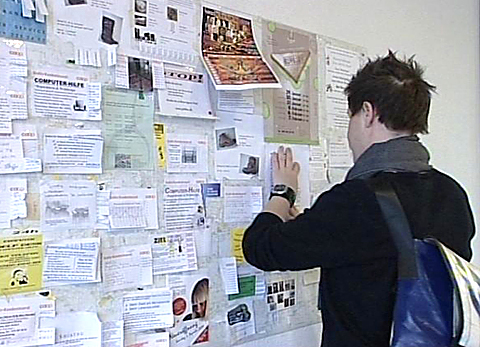 1. Was ist Yves von Beruf? 2. Wie teuer ist eine Wohnung in der WG, und was ist im Preis alles inbegriffen? 3. Was wären im Vergleich zu deiner jetzigen Situation Vorteile, was Nachteile des Wohnens in einer WG? 4. Was erfährst du über Céline? 5. Warum werden wenige Bauten speziell für WGs erstellt? 6. Ist die WG im Film eine Kommune? Finde und notiere Gemeinsamkeiten und Unterschiede. 7. Was gehört zu einem luxuriösen Haus? 8. Nenne einige Konfliktpunkte in der WG? 9. Kleingruppen schotten sich nach aussen oft ab. Wie machen sie das? Was meinst du dazu? 10. Mit wem in der Klasse würdest du gerne in einer WG wohnen? Mit wem nicht? Begründe. 11. Nenne die Vornamen der WG-Bewohner. 1. Was ist Yves von Beruf? 2. Wie teuer ist eine Wohnung in der WG, und was ist im Preis alles inbegriffen? 3. Was wären im Vergleich zu deiner jetzigen Situation Vorteile, was Nachteile des Wohnens in einer WG? 4. Was erfährst du über Céline? 5. Warum werden wenige Bauten speziell für WGs erstellt? 6. Ist die WG im Film eine Kommune? Finde und notiere Gemeinsamkeiten und Unterschiede. 7. Was gehört zu einem luxuriösen Haus? 8. Nenne einige Konfliktpunkte in der WG? 9. Kleingruppen schotten sich nach aussen oft ab. Wie machen sie das? Was meinst du dazu? 10. Mit wem in der Klasse würdest du gerne in einer WG wohnen? Mit wem nicht? Begründe. 11. Nenne die Vornamen der WG-Bewohner. 1. Was ist Yves von Beruf? 2. Wie teuer ist eine Wohnung in der WG, und was ist im Preis alles inbegriffen? 3. Was wären im Vergleich zu deiner jetzigen Situation Vorteile, was Nachteile des Wohnens in einer WG? 4. Was erfährst du über Céline? 5. Warum werden wenige Bauten speziell für WGs erstellt? 6. Ist die WG im Film eine Kommune? Finde und notiere Gemeinsamkeiten und Unterschiede. 7. Was gehört zu einem luxuriösen Haus? 8. Nenne einige Konfliktpunkte in der WG? 9. Kleingruppen schotten sich nach aussen oft ab. Wie machen sie das? Was meinst du dazu? 10. Mit wem in der Klasse würdest du gerne in einer WG wohnen? Mit wem nicht? Begründe. 11. Nenne die Vornamen der WG-Bewohner. 1. Was ist Yves von Beruf? 2. Wie teuer ist eine Wohnung in der WG, und was ist im Preis alles inbegriffen? 3. Was wären im Vergleich zu deiner jetzigen Situation Vorteile, was Nachteile des Wohnens in einer WG? 4. Was erfährst du über Céline? 5. Warum werden wenige Bauten speziell für WGs erstellt? 6. Ist die WG im Film eine Kommune? Finde und notiere Gemeinsamkeiten und Unterschiede. 7. Was gehört zu einem luxuriösen Haus? 8. Nenne einige Konfliktpunkte in der WG? 9. Kleingruppen schotten sich nach aussen oft ab. Wie machen sie das? Was meinst du dazu? 10. Mit wem in der Klasse würdest du gerne in einer WG wohnen? Mit wem nicht? Begründe. 11. Nenne die Vornamen der WG-Bewohner. 1. Was ist Yves von Beruf? 2. Wie teuer ist eine Wohnung in der WG, und was ist im Preis alles inbegriffen? 3. Was wären im Vergleich zu deiner jetzigen Situation Vorteile, was Nachteile des Wohnens in einer WG? 4. Was erfährst du über Céline? 5. Warum werden wenige Bauten speziell für WGs erstellt? 6. Ist die WG im Film eine Kommune? Finde und notiere Gemeinsamkeiten und Unterschiede. 7. Was gehört zu einem luxuriösen Haus? 8. Nenne einige Konfliktpunkte in der WG? 9. Kleingruppen schotten sich nach aussen oft ab. Wie machen sie das? Was meinst du dazu? 10. Mit wem in der Klasse würdest du gerne in einer WG wohnen? Mit wem nicht? Begründe. 11. Nenne die Vornamen der WG-Bewohner. 1. Was ist Yves von Beruf? 2. Wie teuer ist eine Wohnung in der WG, und was ist im Preis alles inbegriffen? 3. Was wären im Vergleich zu deiner jetzigen Situation Vorteile, was Nachteile des Wohnens in einer WG? 4. Was erfährst du über Céline? 5. Warum werden wenige Bauten speziell für WGs erstellt? 6. Ist die WG im Film eine Kommune? Finde und notiere Gemeinsamkeiten und Unterschiede. 7. Was gehört zu einem luxuriösen Haus? 8. Nenne einige Konfliktpunkte in der WG? 9. Kleingruppen schotten sich nach aussen oft ab. Wie machen sie das? Was meinst du dazu? 10. Mit wem in der Klasse würdest du gerne in einer WG wohnen? Mit wem nicht? Begründe. 11. Nenne die Vornamen der WG-Bewohner. 1. Was ist Yves von Beruf? 2. Wie teuer ist eine Wohnung in der WG, und was ist im Preis alles inbegriffen? 3. Was wären im Vergleich zu deiner jetzigen Situation Vorteile, was Nachteile des Wohnens in einer WG? 4. Was erfährst du über Céline? 5. Warum werden wenige Bauten speziell für WGs erstellt? 6. Ist die WG im Film eine Kommune? Finde und notiere Gemeinsamkeiten und Unterschiede. 7. Was gehört zu einem luxuriösen Haus? 8. Nenne einige Konfliktpunkte in der WG? 9. Kleingruppen schotten sich nach aussen oft ab. Wie machen sie das? Was meinst du dazu? 10. Mit wem in der Klasse würdest du gerne in einer WG wohnen? Mit wem nicht? Begründe. 11. Nenne die Vornamen der WG-Bewohner. 1. Was ist Yves von Beruf? 2. Wie teuer ist eine Wohnung in der WG, und was ist im Preis alles inbegriffen? 3. Was wären im Vergleich zu deiner jetzigen Situation Vorteile, was Nachteile des Wohnens in einer WG? 4. Was erfährst du über Céline? 5. Warum werden wenige Bauten speziell für WGs erstellt? 6. Ist die WG im Film eine Kommune? Finde und notiere Gemeinsamkeiten und Unterschiede. 7. Was gehört zu einem luxuriösen Haus? 8. Nenne einige Konfliktpunkte in der WG? 9. Kleingruppen schotten sich nach aussen oft ab. Wie machen sie das? Was meinst du dazu? 10. Mit wem in der Klasse würdest du gerne in einer WG wohnen? Mit wem nicht? Begründe. 11. Nenne die Vornamen der WG-Bewohner. 1. Was ist Yves von Beruf? 2. Wie teuer ist eine Wohnung in der WG, und was ist im Preis alles inbegriffen? 3. Was wären im Vergleich zu deiner jetzigen Situation Vorteile, was Nachteile des Wohnens in einer WG? 4. Was erfährst du über Céline? 5. Warum werden wenige Bauten speziell für WGs erstellt? 6. Ist die WG im Film eine Kommune? Finde und notiere Gemeinsamkeiten und Unterschiede. 7. Was gehört zu einem luxuriösen Haus? 8. Nenne einige Konfliktpunkte in der WG? 9. Kleingruppen schotten sich nach aussen oft ab. Wie machen sie das? Was meinst du dazu? 10. Mit wem in der Klasse würdest du gerne in einer WG wohnen? Mit wem nicht? Begründe. 11. Nenne die Vornamen der WG-Bewohner. 1. Was ist Yves von Beruf? 2. Wie teuer ist eine Wohnung in der WG, und was ist im Preis alles inbegriffen? 3. Was wären im Vergleich zu deiner jetzigen Situation Vorteile, was Nachteile des Wohnens in einer WG? 4. Was erfährst du über Céline? 5. Warum werden wenige Bauten speziell für WGs erstellt? 6. Ist die WG im Film eine Kommune? Finde und notiere Gemeinsamkeiten und Unterschiede. 7. Was gehört zu einem luxuriösen Haus? 8. Nenne einige Konfliktpunkte in der WG? 9. Kleingruppen schotten sich nach aussen oft ab. Wie machen sie das? Was meinst du dazu? 10. Mit wem in der Klasse würdest du gerne in einer WG wohnen? Mit wem nicht? Begründe. 11. Nenne die Vornamen der WG-Bewohner. 1. Was ist Yves von Beruf? 2. Wie teuer ist eine Wohnung in der WG, und was ist im Preis alles inbegriffen? 3. Was wären im Vergleich zu deiner jetzigen Situation Vorteile, was Nachteile des Wohnens in einer WG? 4. Was erfährst du über Céline? 5. Warum werden wenige Bauten speziell für WGs erstellt? 6. Ist die WG im Film eine Kommune? Finde und notiere Gemeinsamkeiten und Unterschiede. 7. Was gehört zu einem luxuriösen Haus? 8. Nenne einige Konfliktpunkte in der WG? 9. Kleingruppen schotten sich nach aussen oft ab. Wie machen sie das? Was meinst du dazu? 10. Mit wem in der Klasse würdest du gerne in einer WG wohnen? Mit wem nicht? Begründe. 11. Nenne die Vornamen der WG-Bewohner. 1. Was ist Yves von Beruf? 2. Wie teuer ist eine Wohnung in der WG, und was ist im Preis alles inbegriffen? 3. Was wären im Vergleich zu deiner jetzigen Situation Vorteile, was Nachteile des Wohnens in einer WG? 4. Was erfährst du über Céline? 5. Warum werden wenige Bauten speziell für WGs erstellt? 6. Ist die WG im Film eine Kommune? Finde und notiere Gemeinsamkeiten und Unterschiede. 7. Was gehört zu einem luxuriösen Haus? 8. Nenne einige Konfliktpunkte in der WG? 9. Kleingruppen schotten sich nach aussen oft ab. Wie machen sie das? Was meinst du dazu? 10. Mit wem in der Klasse würdest du gerne in einer WG wohnen? Mit wem nicht? Begründe. 11. Nenne die Vornamen der WG-Bewohner. 1. Was ist Yves von Beruf? 2. Wie teuer ist eine Wohnung in der WG, und was ist im Preis alles inbegriffen? 3. Was wären im Vergleich zu deiner jetzigen Situation Vorteile, was Nachteile des Wohnens in einer WG? 4. Was erfährst du über Céline? 5. Warum werden wenige Bauten speziell für WGs erstellt? 6. Ist die WG im Film eine Kommune? Finde und notiere Gemeinsamkeiten und Unterschiede. 7. Was gehört zu einem luxuriösen Haus? 8. Nenne einige Konfliktpunkte in der WG? 9. Kleingruppen schotten sich nach aussen oft ab. Wie machen sie das? Was meinst du dazu? 10. Mit wem in der Klasse würdest du gerne in einer WG wohnen? Mit wem nicht? Begründe. 11. Nenne die Vornamen der WG-Bewohner. 1. Was ist Yves von Beruf? 2. Wie teuer ist eine Wohnung in der WG, und was ist im Preis alles inbegriffen? 3. Was wären im Vergleich zu deiner jetzigen Situation Vorteile, was Nachteile des Wohnens in einer WG? 4. Was erfährst du über Céline? 5. Warum werden wenige Bauten speziell für WGs erstellt? 6. Ist die WG im Film eine Kommune? Finde und notiere Gemeinsamkeiten und Unterschiede. 7. Was gehört zu einem luxuriösen Haus? 8. Nenne einige Konfliktpunkte in der WG? 9. Kleingruppen schotten sich nach aussen oft ab. Wie machen sie das? Was meinst du dazu? 10. Mit wem in der Klasse würdest du gerne in einer WG wohnen? Mit wem nicht? Begründe. 11. Nenne die Vornamen der WG-Bewohner. 1. Was ist Yves von Beruf? 2. Wie teuer ist eine Wohnung in der WG, und was ist im Preis alles inbegriffen? 3. Was wären im Vergleich zu deiner jetzigen Situation Vorteile, was Nachteile des Wohnens in einer WG? 4. Was erfährst du über Céline? 5. Warum werden wenige Bauten speziell für WGs erstellt? 6. Ist die WG im Film eine Kommune? Finde und notiere Gemeinsamkeiten und Unterschiede. 7. Was gehört zu einem luxuriösen Haus? 8. Nenne einige Konfliktpunkte in der WG? 9. Kleingruppen schotten sich nach aussen oft ab. Wie machen sie das? Was meinst du dazu? 10. Mit wem in der Klasse würdest du gerne in einer WG wohnen? Mit wem nicht? Begründe. 11. Nenne die Vornamen der WG-Bewohner. 1. Was ist Yves von Beruf? 2. Wie teuer ist eine Wohnung in der WG, und was ist im Preis alles inbegriffen? 3. Was wären im Vergleich zu deiner jetzigen Situation Vorteile, was Nachteile des Wohnens in einer WG? 4. Was erfährst du über Céline? 5. Warum werden wenige Bauten speziell für WGs erstellt? 6. Ist die WG im Film eine Kommune? Finde und notiere Gemeinsamkeiten und Unterschiede. 7. Was gehört zu einem luxuriösen Haus? 8. Nenne einige Konfliktpunkte in der WG? 9. Kleingruppen schotten sich nach aussen oft ab. Wie machen sie das? Was meinst du dazu? 10. Mit wem in der Klasse würdest du gerne in einer WG wohnen? Mit wem nicht? Begründe. 11. Nenne die Vornamen der WG-Bewohner. 1. Was ist Yves von Beruf? 2. Wie teuer ist eine Wohnung in der WG, und was ist im Preis alles inbegriffen? 3. Was wären im Vergleich zu deiner jetzigen Situation Vorteile, was Nachteile des Wohnens in einer WG? 4. Was erfährst du über Céline? 5. Warum werden wenige Bauten speziell für WGs erstellt? 6. Ist die WG im Film eine Kommune? Finde und notiere Gemeinsamkeiten und Unterschiede. 7. Was gehört zu einem luxuriösen Haus? 8. Nenne einige Konfliktpunkte in der WG? 9. Kleingruppen schotten sich nach aussen oft ab. Wie machen sie das? Was meinst du dazu? 10. Mit wem in der Klasse würdest du gerne in einer WG wohnen? Mit wem nicht? Begründe. 11. Nenne die Vornamen der WG-Bewohner. 1. Was ist Yves von Beruf? 2. Wie teuer ist eine Wohnung in der WG, und was ist im Preis alles inbegriffen? 3. Was wären im Vergleich zu deiner jetzigen Situation Vorteile, was Nachteile des Wohnens in einer WG? 4. Was erfährst du über Céline? 5. Warum werden wenige Bauten speziell für WGs erstellt? 6. Ist die WG im Film eine Kommune? Finde und notiere Gemeinsamkeiten und Unterschiede. 7. Was gehört zu einem luxuriösen Haus? 8. Nenne einige Konfliktpunkte in der WG? 9. Kleingruppen schotten sich nach aussen oft ab. Wie machen sie das? Was meinst du dazu? 10. Mit wem in der Klasse würdest du gerne in einer WG wohnen? Mit wem nicht? Begründe. 11. Nenne die Vornamen der WG-Bewohner. 1. Was ist Yves von Beruf? 2. Wie teuer ist eine Wohnung in der WG, und was ist im Preis alles inbegriffen? 3. Was wären im Vergleich zu deiner jetzigen Situation Vorteile, was Nachteile des Wohnens in einer WG? 4. Was erfährst du über Céline? 5. Warum werden wenige Bauten speziell für WGs erstellt? 6. Ist die WG im Film eine Kommune? Finde und notiere Gemeinsamkeiten und Unterschiede. 7. Was gehört zu einem luxuriösen Haus? 8. Nenne einige Konfliktpunkte in der WG? 9. Kleingruppen schotten sich nach aussen oft ab. Wie machen sie das? Was meinst du dazu? 10. Mit wem in der Klasse würdest du gerne in einer WG wohnen? Mit wem nicht? Begründe. 11. Nenne die Vornamen der WG-Bewohner. 1. Was ist Yves von Beruf? 2. Wie teuer ist eine Wohnung in der WG, und was ist im Preis alles inbegriffen? 3. Was wären im Vergleich zu deiner jetzigen Situation Vorteile, was Nachteile des Wohnens in einer WG? 4. Was erfährst du über Céline? 5. Warum werden wenige Bauten speziell für WGs erstellt? 6. Ist die WG im Film eine Kommune? Finde und notiere Gemeinsamkeiten und Unterschiede. 7. Was gehört zu einem luxuriösen Haus? 8. Nenne einige Konfliktpunkte in der WG? 9. Kleingruppen schotten sich nach aussen oft ab. Wie machen sie das? Was meinst du dazu? 10. Mit wem in der Klasse würdest du gerne in einer WG wohnen? Mit wem nicht? Begründe. 11. Nenne die Vornamen der WG-Bewohner. 1. Was ist Yves von Beruf? 2. Wie teuer ist eine Wohnung in der WG, und was ist im Preis alles inbegriffen? 3. Was wären im Vergleich zu deiner jetzigen Situation Vorteile, was Nachteile des Wohnens in einer WG? 4. Was erfährst du über Céline? 5. Warum werden wenige Bauten speziell für WGs erstellt? 6. Ist die WG im Film eine Kommune? Finde und notiere Gemeinsamkeiten und Unterschiede. 7. Was gehört zu einem luxuriösen Haus? 8. Nenne einige Konfliktpunkte in der WG? 9. Kleingruppen schotten sich nach aussen oft ab. Wie machen sie das? Was meinst du dazu? 10. Mit wem in der Klasse würdest du gerne in einer WG wohnen? Mit wem nicht? Begründe. 11. Nenne die Vornamen der WG-Bewohner. 1. Was ist Yves von Beruf? 2. Wie teuer ist eine Wohnung in der WG, und was ist im Preis alles inbegriffen? 3. Was wären im Vergleich zu deiner jetzigen Situation Vorteile, was Nachteile des Wohnens in einer WG? 4. Was erfährst du über Céline? 5. Warum werden wenige Bauten speziell für WGs erstellt? 6. Ist die WG im Film eine Kommune? Finde und notiere Gemeinsamkeiten und Unterschiede. 7. Was gehört zu einem luxuriösen Haus? 8. Nenne einige Konfliktpunkte in der WG? 9. Kleingruppen schotten sich nach aussen oft ab. Wie machen sie das? Was meinst du dazu? 10. Mit wem in der Klasse würdest du gerne in einer WG wohnen? Mit wem nicht? Begründe. 11. Nenne die Vornamen der WG-Bewohner. 1. Was ist Yves von Beruf? 2. Wie teuer ist eine Wohnung in der WG, und was ist im Preis alles inbegriffen? 3. Was wären im Vergleich zu deiner jetzigen Situation Vorteile, was Nachteile des Wohnens in einer WG? 4. Was erfährst du über Céline? 5. Warum werden wenige Bauten speziell für WGs erstellt? 6. Ist die WG im Film eine Kommune? Finde und notiere Gemeinsamkeiten und Unterschiede. 7. Was gehört zu einem luxuriösen Haus? 8. Nenne einige Konfliktpunkte in der WG? 9. Kleingruppen schotten sich nach aussen oft ab. Wie machen sie das? Was meinst du dazu? 10. Mit wem in der Klasse würdest du gerne in einer WG wohnen? Mit wem nicht? Begründe. 11. Nenne die Vornamen der WG-Bewohner. 1. Was ist Yves von Beruf? 2. Wie teuer ist eine Wohnung in der WG, und was ist im Preis alles inbegriffen? 3. Was wären im Vergleich zu deiner jetzigen Situation Vorteile, was Nachteile des Wohnens in einer WG? 4. Was erfährst du über Céline? 5. Warum werden wenige Bauten speziell für WGs erstellt? 6. Ist die WG im Film eine Kommune? Finde und notiere Gemeinsamkeiten und Unterschiede. 7. Was gehört zu einem luxuriösen Haus? 8. Nenne einige Konfliktpunkte in der WG? 9. Kleingruppen schotten sich nach aussen oft ab. Wie machen sie das? Was meinst du dazu? 10. Mit wem in der Klasse würdest du gerne in einer WG wohnen? Mit wem nicht? Begründe. 11. Nenne die Vornamen der WG-Bewohner. 1. Was ist Yves von Beruf? 2. Wie teuer ist eine Wohnung in der WG, und was ist im Preis alles inbegriffen? 3. Was wären im Vergleich zu deiner jetzigen Situation Vorteile, was Nachteile des Wohnens in einer WG? 4. Was erfährst du über Céline? 5. Warum werden wenige Bauten speziell für WGs erstellt? 6. Ist die WG im Film eine Kommune? Finde und notiere Gemeinsamkeiten und Unterschiede. 7. Was gehört zu einem luxuriösen Haus? 8. Nenne einige Konfliktpunkte in der WG? 9. Kleingruppen schotten sich nach aussen oft ab. Wie machen sie das? Was meinst du dazu? 10. Mit wem in der Klasse würdest du gerne in einer WG wohnen? Mit wem nicht? Begründe. 11. Nenne die Vornamen der WG-Bewohner. 1. Was ist Yves von Beruf? 2. Wie teuer ist eine Wohnung in der WG, und was ist im Preis alles inbegriffen? 3. Was wären im Vergleich zu deiner jetzigen Situation Vorteile, was Nachteile des Wohnens in einer WG? 4. Was erfährst du über Céline? 5. Warum werden wenige Bauten speziell für WGs erstellt? 6. Ist die WG im Film eine Kommune? Finde und notiere Gemeinsamkeiten und Unterschiede. 7. Was gehört zu einem luxuriösen Haus? 8. Nenne einige Konfliktpunkte in der WG? 9. Kleingruppen schotten sich nach aussen oft ab. Wie machen sie das? Was meinst du dazu? 10. Mit wem in der Klasse würdest du gerne in einer WG wohnen? Mit wem nicht? Begründe. 11. Nenne die Vornamen der WG-Bewohner. 1. Was ist Yves von Beruf? 2. Wie teuer ist eine Wohnung in der WG, und was ist im Preis alles inbegriffen? 3. Was wären im Vergleich zu deiner jetzigen Situation Vorteile, was Nachteile des Wohnens in einer WG? 4. Was erfährst du über Céline? 5. Warum werden wenige Bauten speziell für WGs erstellt? 6. Ist die WG im Film eine Kommune? Finde und notiere Gemeinsamkeiten und Unterschiede. 7. Was gehört zu einem luxuriösen Haus? 8. Nenne einige Konfliktpunkte in der WG? 9. Kleingruppen schotten sich nach aussen oft ab. Wie machen sie das? Was meinst du dazu? 10. Mit wem in der Klasse würdest du gerne in einer WG wohnen? Mit wem nicht? Begründe. 11. Nenne die Vornamen der WG-Bewohner. 1. Was ist Yves von Beruf? 2. Wie teuer ist eine Wohnung in der WG, und was ist im Preis alles inbegriffen? 3. Was wären im Vergleich zu deiner jetzigen Situation Vorteile, was Nachteile des Wohnens in einer WG? 4. Was erfährst du über Céline? 5. Warum werden wenige Bauten speziell für WGs erstellt? 6. Ist die WG im Film eine Kommune? Finde und notiere Gemeinsamkeiten und Unterschiede. 7. Was gehört zu einem luxuriösen Haus? 8. Nenne einige Konfliktpunkte in der WG? 9. Kleingruppen schotten sich nach aussen oft ab. Wie machen sie das? Was meinst du dazu? 10. Mit wem in der Klasse würdest du gerne in einer WG wohnen? Mit wem nicht? Begründe. 11. Nenne die Vornamen der WG-Bewohner. 1. Was ist Yves von Beruf? 2. Wie teuer ist eine Wohnung in der WG, und was ist im Preis alles inbegriffen? 3. Was wären im Vergleich zu deiner jetzigen Situation Vorteile, was Nachteile des Wohnens in einer WG? 4. Was erfährst du über Céline? 5. Warum werden wenige Bauten speziell für WGs erstellt? 6. Ist die WG im Film eine Kommune? Finde und notiere Gemeinsamkeiten und Unterschiede. 7. Was gehört zu einem luxuriösen Haus? 8. Nenne einige Konfliktpunkte in der WG? 9. Kleingruppen schotten sich nach aussen oft ab. Wie machen sie das? Was meinst du dazu? 10. Mit wem in der Klasse würdest du gerne in einer WG wohnen? Mit wem nicht? Begründe. 11. Nenne die Vornamen der WG-Bewohner. 1. Was ist Yves von Beruf? 2. Wie teuer ist eine Wohnung in der WG, und was ist im Preis alles inbegriffen? 3. Was wären im Vergleich zu deiner jetzigen Situation Vorteile, was Nachteile des Wohnens in einer WG? 4. Was erfährst du über Céline? 5. Warum werden wenige Bauten speziell für WGs erstellt? 6. Ist die WG im Film eine Kommune? Finde und notiere Gemeinsamkeiten und Unterschiede. 7. Was gehört zu einem luxuriösen Haus? 8. Nenne einige Konfliktpunkte in der WG? 9. Kleingruppen schotten sich nach aussen oft ab. Wie machen sie das? Was meinst du dazu? 10. Mit wem in der Klasse würdest du gerne in einer WG wohnen? Mit wem nicht? Begründe. 11. Nenne die Vornamen der WG-Bewohner. 1. Was ist Yves von Beruf? 2. Wie teuer ist eine Wohnung in der WG, und was ist im Preis alles inbegriffen? 3. Was wären im Vergleich zu deiner jetzigen Situation Vorteile, was Nachteile des Wohnens in einer WG? 4. Was erfährst du über Céline? 5. Warum werden wenige Bauten speziell für WGs erstellt? 6. Ist die WG im Film eine Kommune? Finde und notiere Gemeinsamkeiten und Unterschiede. 7. Was gehört zu einem luxuriösen Haus? 8. Nenne einige Konfliktpunkte in der WG? 9. Kleingruppen schotten sich nach aussen oft ab. Wie machen sie das? Was meinst du dazu? 10. Mit wem in der Klasse würdest du gerne in einer WG wohnen? Mit wem nicht? Begründe. 11. Nenne die Vornamen der WG-Bewohner. 1. Was ist Yves von Beruf? 2. Wie teuer ist eine Wohnung in der WG, und was ist im Preis alles inbegriffen? 3. Was wären im Vergleich zu deiner jetzigen Situation Vorteile, was Nachteile des Wohnens in einer WG? 4. Was erfährst du über Céline? 5. Warum werden wenige Bauten speziell für WGs erstellt? 6. Ist die WG im Film eine Kommune? Finde und notiere Gemeinsamkeiten und Unterschiede. 7. Was gehört zu einem luxuriösen Haus? 8. Nenne einige Konfliktpunkte in der WG? 9. Kleingruppen schotten sich nach aussen oft ab. Wie machen sie das? Was meinst du dazu? 10. Mit wem in der Klasse würdest du gerne in einer WG wohnen? Mit wem nicht? Begründe. 11. Nenne die Vornamen der WG-Bewohner. 1. Was ist Yves von Beruf? 2. Wie teuer ist eine Wohnung in der WG, und was ist im Preis alles inbegriffen? 3. Was wären im Vergleich zu deiner jetzigen Situation Vorteile, was Nachteile des Wohnens in einer WG? 4. Was erfährst du über Céline? 5. Warum werden wenige Bauten speziell für WGs erstellt? 6. Ist die WG im Film eine Kommune? Finde und notiere Gemeinsamkeiten und Unterschiede. 7. Was gehört zu einem luxuriösen Haus? 8. Nenne einige Konfliktpunkte in der WG? 9. Kleingruppen schotten sich nach aussen oft ab. Wie machen sie das? Was meinst du dazu? 10. Mit wem in der Klasse würdest du gerne in einer WG wohnen? Mit wem nicht? Begründe. 11. Nenne die Vornamen der WG-Bewohner. 1. Was ist Yves von Beruf? 2. Wie teuer ist eine Wohnung in der WG, und was ist im Preis alles inbegriffen? 3. Was wären im Vergleich zu deiner jetzigen Situation Vorteile, was Nachteile des Wohnens in einer WG? 4. Was erfährst du über Céline? 5. Warum werden wenige Bauten speziell für WGs erstellt? 6. Ist die WG im Film eine Kommune? Finde und notiere Gemeinsamkeiten und Unterschiede. 7. Was gehört zu einem luxuriösen Haus? 8. Nenne einige Konfliktpunkte in der WG? 9. Kleingruppen schotten sich nach aussen oft ab. Wie machen sie das? Was meinst du dazu? 10. Mit wem in der Klasse würdest du gerne in einer WG wohnen? Mit wem nicht? Begründe. 11. Nenne die Vornamen der WG-Bewohner. 1. Was ist Yves von Beruf? 2. Wie teuer ist eine Wohnung in der WG, und was ist im Preis alles inbegriffen? 3. Was wären im Vergleich zu deiner jetzigen Situation Vorteile, was Nachteile des Wohnens in einer WG? 4. Was erfährst du über Céline? 5. Warum werden wenige Bauten speziell für WGs erstellt? 6. Ist die WG im Film eine Kommune? Finde und notiere Gemeinsamkeiten und Unterschiede. 7. Was gehört zu einem luxuriösen Haus? 8. Nenne einige Konfliktpunkte in der WG? 9. Kleingruppen schotten sich nach aussen oft ab. Wie machen sie das? Was meinst du dazu? 10. Mit wem in der Klasse würdest du gerne in einer WG wohnen? Mit wem nicht? Begründe. 11. Nenne die Vornamen der WG-Bewohner. 